AsiakirjastaTähän asiakirjaan on koottu oppiaineiden vuosiluokkakohtaiset oppiaineiden ydinsisällöt, joiden perusteella luokan-/ aineenopettajat yhdessä erityisopettajan kanssa pohtivat oppilaskohtaiset oppimissuunnitelmaan tai HOJK:saan kirjattavat opetuksen erityiset painoalueet. Tarkoituksena on opiskella oppiaineesta kaikkein suppein ja keskeisin oppiaines, jolla pystytään saavuttamaan hyväksytty osaamisen taso ilman yksilöllistämistä tai luokalle jäämistä.Opiskelun erityiset painoalueet eriyttämisen menetelmänäOpetussuunnitelman tavoitteet ovat kaikille yhteiset, ja niiden mukaisesti opettaja suunnittelee opetettavat asiat ja työskentelytavat. Oppilaalla on oikeus saada oppimiseensa tukea, kuten eriyttämistä, tukiopetusta tai osa-aikaista erityisopetusta. Yhtenä eriyttämisen menetelmänä voidaan käyttää opiskelun erityisten painoalueiden määrittelyä, jolloin oppilas keskittyy niiden opiskeluun. Tavoitteena on auttaa oppilasta ottamaan haltuun opinnoissa etenemisen kannalta välttämättömät sisällöt. Keskittymällä olennaiseen oppilaalle jää voimavaroja vahvistaa oppimaan oppimisen taitojaan.On huomattava, että oppilas tarvitsee edelleen myös muuta tukea selviytyäkseen hänelle määriteltyjen painoalueiden opiskelusta ja saavuttaakseen opetussuunnitelmassa asetetut yhteiset tavoitteet.Opiskelun erityisiä painoalueita voidaan käyttää vain tehostetun tai erityisen tuen aikana ja painoalueiden määrittely on oppilasta opettavan opettajan tehtävä. Painoalueet määritellään oppimissuunnitelmassa tai HOJKSissa niissä oppiaineissa, joiden oppimäärää ei ole yksilöllistetty.Opiskelun erityiset painoalueet muodostetaan opetussuunnitelmassa määritellyistä, oman vuosiluokan keskeisimmistä sisällöistä eli ns. ydinsisällöistä. Tällöin oppilas pyrkii edelleen oman vuosiluokkansa tavoitteisiin; painoalueet eivät siis voi olla esimerkiksi alempien vuosiluokkien tavoitteita tai sisältöjä. Tässä painoalueittain tapahtuva opiskelu eroaa yksilöllistämisestä, koska yksilöllistämisessä on kyse myös opiskelun tavoitetason madaltamisesta.Opetussuunnitelman perusteiden luvussa 5.1.4 ”Oppiaineen oppimäärän yksilöllistäminen” todetaan että, mikäli oppilas ei tuesta huolimatta kykene saavuttamaan edes ydinsisältöihin liittyviä tavoitteita hyväksytysti, oppiaineen oppimäärä voidaan yksilöllistää. Nämä ydinsisällöt ovat juuri niitä sisältöjä, joihin oppilas ohjataan keskittymään silloin, kun tukikeinona käytetään erityisiä painoalueita.Painoalueiden määrittelyssä on olennaista löytää tavoitteiden kannalta keskeiset sisällöt. Paikallisessa opetussuunnitelmassa sisällöt on määritelty vuosiluokittain, usein hyvin tarkasti. Kun opettaja pohtii keskeisiä sisältöjä erityisiä painoalueita varten, on aiheellista käyttää apuvälineenä myös opetussuunnitelman perusteita. Perusteissa on määritelty oppimisen tavoitteiden saavuttamisen kannalta olennaiset sisällöt. Myös hyvän osaamisen kuvaukset ja päättöarvioinnin kriteerit auttavat opettajaa ratkaisemaan mihin asioihin oppilaan on syytä keskittyä opiskelussaan. Kuvaukset ja kriteerit ovat opettajalle luonnollisesti myös tärkeä ohjenuora oppilasta arvioitaessa, koska erityisten painoalueiden mukaan opiskeltaessa oppilaan suorituksia arvioidaan suhteessa yleisen oppimäärän tavoitteisiin.Oppimissuunnitelma ja siihen sisältyvät opiskelun erityiset painoalueet eri oppiaineissa laaditaan yhteistyössä oppilaan ja huoltajan kanssa. Erityisen tuen aikana tehdään vastaavaa yhteistyötä HOJKSin laadinnassa. Huoltajan ja oppilaan tulee tietää, miten suurta osaa oppiaineen sisällöistä oppimissuunnitelmaan kirjatut painoalueet edustavat ja miten niiden hallinta suhteutuu hyvän osaamisen kuvauksiin tai päättöarvioinnin kriteereihin. Erityisten painoalueiden mukaisessa opiskelussa tarvitaan huoltajan antamaa tukea. Tämä tuki kannattaa kirjata oppimissuunnitelmaan tai HOJKSiin.Useimmiten opettaja päättää, mitä oppikirjoja ja muuta opiskelumateriaalia opiskelussa käytetään opetussuunnitelmassa asetettujen tavoitteiden saavuttamiseksi. Eri kustantajat ovat julkaisseet monenlaista eriyttävää opiskelumateriaalia ja joistakin oppikirjasarjoista on myös eri vaikeusastetta olevia kirjoja (ns. E-oppikirjat tai vastaavat oppimateriaalit). Jos yleistä oppimäärää opiskeleva oppilas, jolle on määritelty erityiset painoalueet, käyttää tällaista kirjaa, opettajan on tärkeä arvioida kattaako kirjan sisältö opetussuunnitelmassa ko. vuosiluokalle määritellyt yleisen oppimäärän tavoitteet.Oppimissuunnitelmassa tai HOJKSissa kuvataan painoalueiksi valittujen sisältöjen ohella myös mahdollisimman konkreettisesti, miten oppilas työskentelee, mitä muuta tukea hän saa ja minkälaisin tavoin hän voi osoittaa osaamisensa. On tärkeää että oppilas voi antaa erilaisia näyttöjä ja hänellä voi olla kokeita, jotka keskittyvät näihin painoalueisiin. Oppilaan ja huoltajan tulee tietää, miten painoalueisiin keskittynyt osaamisen näyttö näkyy oppilaan arvioinnissa todistukseen merkityn arvosanan muodostumisessa. Opiskelun erityisiin painoalueisiin keskittynyt opetus on useimmiten luonteeltaan väliaikainen ratkaisu, ja opetuksen sisältöjä lisätään oppilaan edistymisen mukaisesti. (Opetushallitus, Säädökset ja ohjeet 2016) Ydinsisällöt oppiaineittainÄIDINKIELI JA KIRJALLISUUSTOINEN KOTIMAINEN KIELIVIERAAT KIELET: A1 (ENGLANTI)MATEMATIIKKABIOLOGIAMAANTIETOFYSIIKKAKEMIATERVEYSTIETOUSKONTO evlutUSKONTO ORTELÄMÄNKATSOMUSTIETOHISTORIAYHTEISKUNTAOPPIluokkaS1 Vuorovaikutustilanteissa toimiminenOppilas harjoittelee kuuntelemaan muita ja kertomaan oman mielipiteensä.Oppilas harjoittelee parin kanssa toimimista.S2 Tekstien tulkitseminenOppilas nimeää suur- ja pienaakkoset.Oppilas ymmärtää käsitteet kirjain, äänne, tavu, sana.Oppilas lukee lyhyitä sanoja melko sujuvasti.Oppilas ymmärtää lukemansa sanat.Oppilas osaa kertoa kuvasta.S3 Tekstien tuottaminenOppilas kirjoittaa tavuja ja lyhyitä sanoja.Oppilas harjoittelee tavutusta.Oppilas harjoittelee käsinkirjoittamista suur- ja pienaakkosia käyttäenOppilas kirjoittaa sanoja esimerkiksi kuvaan liittyen.S4 Kielen, kirjallisuuden ja kulttuurin ymmärtäminen:Oppilas kuuntelee lastenkirjallisuuttaluokkaS1 Vuorovaikutustilanteissa toimiminenOppilas osaa ohjatusti kuunnella muita ja kertoa oman mielipiteensä.Oppilas osaa ohjatusti toimia parin kanssa ja pienen ryhmän jäsenenä.S2 Tekstien tulkitseminenOppilas lukee lyhyitä virkkeitä.Oppilas ymmärtää lukemansa virketasolla.Oppilas kartuttaa sanavarastoaan.Oppilas ymmärtää käsitteet virke, lopetusmerkki, otsikkoS3 Tekstien tuottaminenOppilas kirjoittaa lyhyitä virkkeitä.Oppilas harjoittelee sujuvaa käsinkirjoittamisen taitoa.Oppilas harjoittelee sanavälien käyttöä.Oppilas erottaa yksinkertaisia erisnimiä (esim. ihmisten nimet).Oppilas tutustuu näppäintaitoihinS4 Kielen, kirjallisuuden ja kulttuurin ymmärtäminen:Oppilas lukee omalle tasolleen sopivaa lastenkirjallisuutta.Oppilas tutustuu kirjaston käyttöönluokkaS1 Vuorovaikutustilanteissa toimiminenOppilas harjoittelee jakamaan omia ajatuksiaan ja mielipiteitään.Oppilas osallistuu ryhmän ilmaisuharjoituksiin.S2 Tekstien tulkitseminenOppilas lukee ja kuuntelee erilaisia tekstejä.Oppilas osaa ohjatusti etsiä tekstistä vastauksia kysymyksiin.Oppilas harjoittelee käyttämään erilaisia tekstinymmärtämisen strategioita (esim. ennakointi, kuvien ja otsikoiden käyttäminen, uudelleen lukeminen).Oppilas arvioi ohjatusti omaa lukutaitoaan.Oppilas tunnistaa ohjatusti kielen ilmiöitä esim. synonyymit, vastakohdat, ala- ja yläkäsitteet.Oppilas tutustuu sanaluokista adjektiiveihin, verbeihin ja substantiiveihin.S3 Tekstien tuottaminenOppilas kirjoittaa ohjatusti lyhyitä tekstejä.Oppilas tutustuu eri tekstilajeihin (esim. runo, ilmoitus, postikortti, satu, kirje, mielipidekirjoitus, tietoteksti).Oppilas sujuvoittaa käsin kirjoittamista ja näppäintaitoja.Oppilas käyttää omissa teksteissään oikeinkirjoituksen perusasioita (esim. lopetusmerkit, yhdyssanat, erisnimet).Oppilas tunnistaa puhutun ja kirjoitetun kielen eroja.
Oppilas harjoittelee tekstin tuottamista vaiheittain ja otsikoimaan tekstinsä.Oppilas harjoittelee opiskelussa tarvittavien tekstien tuottamisen taitoja, kuten muistiinpanojen tekemistä.S4 Kielen, kirjallisuuden ja kulttuurin ymmärtäminen:Oppilas vertailee suomen kielen piirteitä muihin tuntemiinsa kieliin (esim. prepositiot, yhdyssanat). Oppilas etsii ja lukee itseään kiinnostavaa kirjallisuutta.Oppilas tutustuu median rooliin arjessa.luokkaS1 Vuorovaikutustilanteissa toimiminenOppilas harjoittelee jakamaan omia ajatuksiaan ja mielipiteitään.Oppilas osallistuu ryhmän ilmaisuharjoituksiin.Oppilas osaa toimia tilanteen mukaisesti erilaisissa vuorovaikutustilanteissa (esim. olla kohtelias).S2 Tekstien tulkitseminenOppilas lukee ja kuuntelee erilaisia tekstejä.Oppilas osaa etsiä tekstistä vastauksia kysymyksiin.Oppilas harjoittelee käyttämään tilanteeseen sopivia tekstinymmärtämisen strategioita (esim. ennakointi, kuvien ja otsikoiden käyttäminen, uudelleen lukeminen, vertailu, alleviivaaminen, aikaisemman tiedon herättely, tekstin kertominen omin sanoin).Oppilas arvioi ohjatusti omaa lukutaitoaan.Oppilas harjoittelee faktan, fiktion ja mielipiteen erottamista.Oppilas tunnistaa ohjatusti kielen ilmiöitä esim. synonyymit, vastakohdat, ala- ja yläkäsitteet, kielikuvat.Oppilas osaa luokitella sanaluokista verbit, substantiivit ja adjektiivit.Oppilas harjoittelee tunnistamaan pronomineja, numeraaleja ja partikkeleja. Oppilas harjoittelee verbien taipumista persoona- ja aikamuodoissa.Oppilas lukee ja kuuntelee yhteisesti ja itse valittua lasten- ja nuortenkirjallisuutta. 
Oppilas harjoittelee arvioimaan tekstien ja lähteiden luotettavuutta.S3 Tekstien tuottaminenOppilas osaa tuottaa erilaisia tekstejä ohjatusti (esim. tietoteksti, runo, mielipide, uutinen, kirje). Oppilas sujuvoittaa käsin kirjoittamista ja näppäintaitoja.Oppilas käyttää omissa teksteissään oikeinkirjoituksen perusasioita (esim. lopetusmerkit, tutut yhdyssanat, erisnimet).Oppilas harjoittelee tunnistamaan pää- ja sivulauseen.Oppilas harjoittelee tekstin tuottamisen vaiheita sekä palautteen antamista ja vastaanottamista.
Oppilas harjoittelee opiskelussa tarvittavien tekstien tuottamisen taitoja, kuten muistiinpanojen tai käsitekartan tekemistä.Oppilas harjoittelee lähteiden käyttöä.S4 Kielen, kirjallisuuden ja kulttuurin ymmärtäminen:Oppilas löytää eroja puhutun ja kirjoitetun sekä eri tilanteissa käytetyn kielen välillä.Oppilas etsii ja lukee itseään kiinnostavaa kirjallisuutta.Oppilas tutustuu ikäkaudelle soveltuviin mediakulttuurin ilmiöihin.luokkaS1 Vuorovaikutustilanteissa toimiminenOppilas harjoittelee omien kokemusten, ajatusten ja mielipiteiden jakamista sekä toisten kuuntelemista eri viestintäympäristöissä.Oppilas harjoittelee rakentavan palautteen antamista ja saamista eri viestintäympäristöissä. 
Oppilas harjoittelee erilaisissa viestintätilanteissa toimimista (esim. tapoja olla kohtelias, toimia tavoitteellisesti ja esittää oma mielipiteensä ja perustella se ottaen toiset huomioon). Oppilas osaa ohjatusti suunnitella ja pitää lyhyen puheenvuoron tai esityksen.
Oppilas osallistuu luokan ilmaisuharjoituksiin.S2 Tekstien tulkitseminenOppilas lukee ja kuuntelee erilaisia tekstejä (esim. tietoteksti, haastattelu, ohje, tiedote, novelli, blogi, mediateksti).Oppilas löytää ohjatusti vastauksia kysymyksiin erilaisista teksteistä. Oppilas oppii käyttämään tilanteeseen ja tavoitteeseen sopivia tekstinymmärtämisen strategioita (esim. kysymysten tekeminen, ennustaminen, tekstistä tarkistaminen, tulkintojen tekeminen, vertailu).Oppilas harjoittelee tarkkailemaan ja arvioimaan omaa lukutaitoaan.Oppilas tutkii kertovien, kuvaavien, ohjaavien ja yksinkertaisten kantaa ottavien tekstien piirteitä.Oppilas luokittelee sanoja merkityksen ja muodon perusteella (sanaluokat).Oppilas ymmärtää verbien taipumisen persoona- ja aikamuodoissa.Oppilas lukee taitotasolleen sopivia kokonaisia teoksia.
Oppilas etsii tietoa eri lähteistä ja arvioi ohjatusti lähteiden luotettavuutta.S3 Tekstien tuottaminenOppilas osaa tuottaa erilaisia tekstejä (esim. tietoteksti, runo, mielipide, uutinen, kirje) ohjatusti yksin ja yhdessä. Oppilas sujuvoittaa käsin kirjoittamista ja näppäintaitoja.Oppilas käyttää omissa teksteissään oikeinkirjoituksen perusasioita (esim. lopetusmerkit, tutut yhdyssanat, erisnimet) sekä harjoittelee pilkun käyttöä.Oppilas harjoittelee tunnistamaan pää- ja sivulauseen sekä sivulauseiden selkeät perustyypit.Oppilas tunnistaa lauseen pääjäsenet.Oppilas harjoittelee tekstin tuottamisen vaiheita sekä palautteen antamista ja vastaanottamista.
Oppilas harjoittelee opiskelussa tarvittavien tekstien tuottamisen taitoja, kuten muistiinpanojen tai käsitekartan tekemistä.Oppilas harjoittelee tuottamaan kertovia, kuvaavia, ohjaavia ja yksinkertaisia kantaa ottavia tekstejä.Oppilas harjoittelee kappalejaon tekemistä ja otsikointia.Oppilas harjoittelee lähteiden käyttöä ja merkintää.S4 Kielen, kirjallisuuden ja kulttuurin ymmärtäminen:Oppilas lukee ja kuuntelee lasten- ja nuortenkirjallisuutta.Oppilas jakaa lukukokemuksiaan.Oppilas ymmärtää ja käyttää joitakin kirjallisuuden peruskäsitteitä (esim. päähenkilö, tapahtumapaikka, juoni).Oppilas tutkii ikäkaudelle soveltuvia mediakulttuurin ilmiöitä.luokkaS1 Vuorovaikutustilanteissa toimiminenOppilas harjoittelee omien kokemusten, ajatusten ja mielipiteiden jakamista sekä toisten kuuntelemista eri viestintäympäristöissä.Oppilas harjoittelee rakentavan palautteen antamista ja saamista eri viestintäympäristöissä. 
Oppilas harjoittelee erilaisissa viestintätilanteissa toimimista (esim. tapoja olla kohtelias, toimia tavoitteellisesti ja esittää oma mielipiteensä ja perustella se ottaen toiset huomioon). Oppilas osaa ohjatusti suunnitella ja pitää lyhyen puheenvuoron tai esityksen.Oppilas osallistuu luokan ilmaisuharjoituksiin.S2 Tekstien tulkitseminenOppilas lukee ja kuuntelee erilaisia tekstejä (esim. tietoteksti, haastattelu, ohje, tiedote, novelli, blogi, mediateksti, arvostelu, päiväkirja, sarjakuva).Oppilas löytää ohjatusti vastauksia kysymyksiin erilaisista teksteistä. Oppilas oppii käyttämään tilanteeseen ja tavoitteeseen sopivia tekstinymmärtämisen strategioita (esim. kysymysten tekeminen, ennustaminen, tekstistä tarkistaminen, tulkintojen tekeminen, vertailu, syy-seuraussuhteet, tiivistelmä).Oppilas tarkkailee ja arvioi omaa lukutaitoaan.Oppilas tutkii kertovien, kuvaavien, ohjaavien ja yksinkertaisten kantaa ottavien tekstien piirteitä.Oppilas luokittelee sanoja merkityksen ja muodon perusteella (sanaluokat).Oppilas ymmärtää verbien taipumisen persoona- ja aikamuodoissa.Oppilas lukee taitotasolleen sopivia kokonaisia teoksia.
Oppilas etsii tietoa eri lähteistä ja harjoittelee arvioimaan lähteiden luotettavuutta.S3 Tekstien tuottaminenOppilas osaa tuottaa erilaisia lyhyitä tekstejä (esim. tietoteksti, runo, mielipide, uutinen, kirje) yksin ja yhdessä. Oppilas osaa kirjoittaa selkeästi käsin ja harjoittelee näppäintaitoja.Oppilas käyttää omissa teksteissään useimpia oikeinkirjoituksen perusasioita ja kirjoitetun kielen perusrakenteita (esim. lopetusmerkit, tutut yhdyssanat, erisnimet, pilkku, kappalejako, otsikko).Oppilas harjoittelee tunnistamaan pää- ja sivulauseen sekä sivulauseiden perustyyppejä.Oppilas tunnistaa lauseen pääjäsenet.Oppilas harjoittelee tekstin tuottamisen vaiheita sekä palautteen antamista ja vastaanottamista omiin teksteihin liittyen.
Oppilas harjoittelee opiskelussa tarvittavien tekstien tuottamisen taitoja, kuten muistiinpanojen tai käsitekartan tekemistä.Oppilas harjoittelee tuottamaan kertovia, kuvaavia, ohjaavia ja yksinkertaisia kantaa ottavia tekstejä.Oppilas harjoittelee lähteiden käyttöä ja merkintää.S4 Kielen, kirjallisuuden ja kulttuurin ymmärtäminen:Oppilas lukee ja kuuntelee lasten- ja nuortenkirjallisuutta.Oppilas jakaa lukukokemuksiaan.Oppilas ymmärtää ja käyttää joitakin kirjallisuuden peruskäsitteitä (esim. päähenkilö, tapahtumapaikka, juoni, kertoja, aihe, teema).Oppilas tutkii ikäkaudelle soveltuviin mediakulttuurin ilmiöihin.luokkaS1 Vuorovaikutustilanteissa toimiminenOppilas harjoittelee puhumisen ja kuuntelemisen taitoja yksin ja ryhmässäS2 Tekstien tulkitseminenOppilas tutustuu erityyppisiin helppoihin teksteihin ja osaa tunnistaa sekä nimetä tekstilajeja.Oppilas harjoittelee ohjatusti tiedonhakuaOppilasta ohjataan tunnistamaan, mikä tieto on luotettavaaOppilas lukee fiktiivistä tekstiä ja osaa kertoa siitä joitakin kirjallisuuden peruskäsiteitä käyttäen.S3 Tekstien tuottaminenOppilas osaa tuottaa eri tyyppisiä tekstejäOppilas osaa antaa ja saada palautettaOppilas osaa kirjoittaa ymmärrettävästi sekä käsin että koneella.Oppilas pyrkii noudattamaan oikeinkirjoituksen sääntöjä.Oppilas osaa tehdä muistiinpanoja mallin mukaan.S4 Kielen, kirjallisuuden ja kulttuurin ymmärtäminen:Oppilas tuntee kirjallisuuden peruskäsitteetOppilas tunnistaa sanaluokat ja sijamuodot.Oppilas tuntee joitakin kulttuurin muotoja ja osaa ohjatusti kertoa kulttuurikokemuksestaan.Oppilas tunnistaa kirjallisuuden päälajit ja on tutustunut eri kirjallisuuden lajeihin.luokkaS1 Vuorovaikutustilanteissa toimiminenOppilas harjoittelee mielipiteen esittämistä ja perustelemista.Oppilas valmistelee ja esittää suullisen puheenvuoron ohjatusti.S2 Tekstien tulkitseminenOppilas harjoittelee tunnistamaan miten teksteillä vaikutetaan.Oppilas lukee fiktiivistä tekstiä.S3 Tekstien tuottaminenOppilas harjoittelee tuottamaan erilaisia tekstejä, esim. vaikuttavia tekstejä.Oppilas harjoittelee kirjoittamaan mielipiteensä perustellusti.Oppilas harjoittelee laajempien muistiinpanojen tekoa.S4 Kielen, kirjallisuuden ja kulttuurin ymmärtäminen:Oppilas harjoittelee tunnistamaan ohjatusti kielen eri rakenteita, kuten lauseenjäseniä ja moduksiaOppilas harjoittelee tunnistamaan ja nimeämään kirjallisuuden genret.luokkaS1 Vuorovaikutustilanteissa toimiminenOppilas osaa esittää oman mielipiteensä perustellusti.Oppilas osaa valmistella ja esittää puheenvuoron.Oppilas osaa toimia tarkoituksenmukaisesti erilaisissa vuorovaikutustilanteissa.Oppilas osaa ohjatusti kuvailla omia vuorovaikutustaitojaan.S2 Tekstien tulkitseminenOppilas osaa lukea ja tunnistaa erilaisia tekstilajeja.Oppilas osaa hakea tietoa ohjatusti.Oppilas löytää itselleen sopivaa lukemista ohjatusti.Oppilas osaa kertoa lukemastaan kirjasta käyttämällä kirjallisuuden peruskäsitteitä.S3 Tekstien tuottaminenOppilas osaa ohjatusti kirjoittaa erityyppisiä tekstejä, esim. pohtivan tekstin.Oppilas osaa käyttää lähteitä ohjatusti.Oppilas osaa pääsääntöisesti noudattaa oikeinkirjoituksen sääntöjä.Oppilas osaa ohjatusti kirjoittaa jäsennellyn tekstin.Oppilas osaa tehdä muistiinpanoja.S4 Kielen, kirjallisuuden ja kulttuurin ymmärtäminen:Oppilas tuntee joitakin kulttuurimuotoja ja osaa ohjatusti kertoa omista kulttuurikokemuksistaan.Oppilas osaa nimetä eri kirjallisuuden lajit ja on tutustunut suomalaiseen kirjallisuuteen.Oppilas osaa nimetä joitakin suomen kielen piirteitä.6. luokkaS1 Kasvu kulttuuriseen moninaisuuteen ja kielitietoisuuteenS2 KieltenopiskelutaidotS3 Kehittyvä kielitaito: taito toimia vuorovaikutuksessa, taito tulkita tekstejä ja taito tuottaa tekstejä7. luokkaS1 Kasvu kulttuuriseen moninaisuuteen ja kielitietoisuuteenS2 KieltenopiskelutaidotS3 Kehittyvä kielitaito: taito toimia vuorovaikutuksessa, taito tulkita tekstejä ja taito tuottaa tekstejä8. luokkaS1 Kasvu kulttuuriseen moninaisuuteen ja kielitietoisuuteenS2 KieltenopiskelutaidotS3 Kehittyvä kielitaito: taito toimia vuorovaikutuksessa, taito tulkita tekstejä ja taito tuottaa tekstejä9. luokkaS1 Kasvu kulttuuriseen moninaisuuteen ja kielitietoisuuteenS2 KieltenopiskelutaidotS3 Kehittyvä kielitaito: taito toimia vuorovaikutuksessa, taito tulkita tekstejä ja taito tuottaa tekstejä3. luokkaS1 Kasvu kulttuuriseen moninaisuuteen ja kielitietoisuuteenOppilas tutustuu vähitellen englannin kielen asemaan maailmanlaajuisena yleiskielenä ja englanninkielisen maailman kulttuureihin.S2 KieltenopiskelutaidotHarjoittelee ohjaamaan omaa toimintaansa siten, että tietää mistä kielelliseen ongelmaansa voi saada apua S3 Kehittyvä kielitaito: taito toimia vuorovaikutuksessa, taito tulkita tekstejä ja taito tuottaa tekstejäVUOROVAIKUTUSTAIDOT:Oppilas pystyy ohjatusti vastaamaan englannin kielellä yksinkertaisiin kysymyksiin, tervehdyksiin, pyyntöihin.TEKSTIEN TULKINTA JA TUOTTAMINEN:3. luokan lopussa kuullunymmärtämisen tavoitteena on, että oppilasYmmärtää joitakin opiskeltuja sanoja, lauseita, kysymyksiä ja kehotuksia, jotka liittyvät oppilaan henkilökohtaisiin asioihin tai välittömään tilanteeseen. ymmärtää yksinkertaisia lausumia siten, että puhetta voi tarvittaessa hidastaa tai toistaa. 3. luokan lopussa luetunymmärtämisen tavoitteena on, että oppilas ymmärtää  lyhyitä ja yksinkertaisia lauseita3. luokan lopussa puhumisen tavoitteena on, että oppilas osaa vastata häntä koskeviin yksinkertaisiin kysymyksiin. Vuorovaikutus voi olla puhekumppanin varassa, ja puhuja turvautuu ehkä äidinkieleen tai eleisiin. Puheessa voi olla paljon pitkiä taukoja ja katkoksia. Ääntäminen voi aiheuttaa suuria ymmärtämisongelmia. osaa suppean perussanaston. 3. luokan lopussa kirjoittamisen tavoitteena on, että oppilas osaa kirjoittaa tutuimpia englannin kielen sanoja tunnistettavasti3.luokalla opeteltavia ydinasioita:Numerot 1-10Olla-verbin yksikköOsaa tervehtiä ja esitellä itsensäOsaa yksinkertaisia lauseita suullisesti mallin mukaan: Minä pidän/en pidä, minä osaan/en osaa, minä pelaan/en pelaaMinulla on/minulla ei ole...Osaa ohjatusti kertoa joitakin yksinkertaisia asioita itsestään ja lähiympäristöstään Selviytyy jostakin hyvin helposta kielenkäyttötilanteesta ohjatusti (esim. Ostostilanne)Osaa keskeistä sanastoa: värejä, eläimiä, ruokia, perhesanojaArvioinnissa huomioidaan oppilaan omat vahvuudet siten, että vahvemmat osa-alueet voivat kompensoida heikompia.4. luokkaS1 Kasvu kulttuuriseen moninaisuuteen ja kielitietoisuuteenOppilas tietää, että maailmassa on erilaisia kulttuureita ja englanti on ns. yleiskieli näiden välilläS2 KieltenopiskelutaidotKykenee ohjaamaan omaa toimintaansa siten, että tietää mistä kielelliseen ongelmaansa voi saada apua Kykenee ottamaan vastuuta omasta oppimisestaanS3 Kehittyvä kielitaito: taito toimia vuorovaikutuksessa, taito tulkita tekstejä ja taito tuottaa tekstejäVUOROVAIKUTUSTAIDOTOppilas kykenee tuomaan julki omaa englannin kielen osaamistaanOppilaan tilannetaju olisi tasolla, jossa hän kykenisi ymmärtämään keskustelukumppaniansa ja/tai ilmaisemaan itseään englannin kielellä jossakin yksinkertaisessa vuorovaikutustilanteessaTEKSTIEN TULKINTA JA TUOTTAMINEN:4. luokan lopussa kuullunymmärtämisen tavoitteena on, että oppilasymmärtää opiskeltuja sanoja, lauseita, kysymyksiä ja kehotuksia, jotka liittyvät oppilaan henkilökohtaisiin asioihin tai välittömään tilanteeseen. ymmärtää yksinkertaisia lausumia siten, että puhetta voi tarvittaessa hidastaa tai toistaa. 4. luokan lopussa luetunymmärtämisen tavoitteena on, että oppilas ymmärtää hyvin lyhyitä ja yksinkertaisia tekstejäkykenee poimimaan vastauksen jatkuvasti tarjolla olevasta yksinkertaisesta tekstistä 4. luokan lopussa puhumisen tavoitteena on, että oppilas osaa vastata häntä koskeviin yksinkertaisiin kysymyksiin lyhyin lausein. Vuorovaikutus voi olla puhekumppanin varassa, ja puhuja turvautuu ehkä äidinkieleen tai eleisiin. Puheessa voi olla paljon pitkiä taukoja ja katkoksia. Ääntäminen voi aiheuttaa suuria ymmärtämisongelmia. osaa suppean perussanaston ja joitakin opeteltuja fraaseja. 4. luokan lopussa kirjoittamisen tavoitteena on, että oppilas osaa kirjoittaa lyhyen lauseen käyttäen opiskeltuja sanoja, rakenteita ja fraasejaosaa kirjoittaa joitakin henkilökohtaisia perustietoja4.luokalla opiskeltavia keskeisiä ydinasioita:Numerot 1-20Persoonapronominit: osaa yksikön pronominit ja ymmärtää kaikkiOsaa muodostaa säännöllisen substantiivin monikonOsaa muodostaa suullisesti muutamia tavallisimpia kysymyksiä (esim. What's your name? Do you like...?)Ymmärtää prepositiot: IN, ON, UNDER, BEHINDBE, HAVE ja CAN –verbien yksikkömuodotSanasto: eläimiä, ruokia, koti, perhe, joitakin adjektiiveja ja keskeisiä verbejäArvioinnissa huomioidaan oppilaan omat vahvuudet siten, että vahvemmat osa-alueet voivat kompensoida heikompia.5. luokkaS1 Kasvu kulttuuriseen moninaisuuteen ja kielitietoisuuteenOppilas tietää, että maailmassa on erilaisia kulttuureita ja englanti on ns. yleiskieli näiden välilläS2 KieltenopiskelutaidotKykenee ohjaamaan omaa toimintaansa siten, että tietää mistä kielelliseen ongelmaansa voi saada apua Kykenee ottamaan vastuuta omasta oppimisestaanS3 Kehittyvä kielitaito: taito toimia vuorovaikutuksessa, taito tulkita tekstejä ja taito tuottaa tekstejäVUOROVAIKUTUSTAIDOT:Oppilas kykenee tuomaan julki omaa englannin kielen osaamistaanOppilaan tilannetaju olisi tasolla, jossa hän kykenisi ymmärtämään keskustelukumppaniansa ja/tai ilmaisemaan itseään englannin kielellä yksinkertaisissa vuorovaikutustilanteissa.TEKSTIEN TULKINTA JA TUOTTAMINEN:5. luokan lopussa kuullunymmärtämisen tavoitteena on, että oppilasymmärtää opiskeltuja sanoja, lauseita, kysymyksiä ja kehotuksia, jotka liittyvät oppilaan henkilökohtaisiin asioihin tai välittömään tilanteeseen. ymmärtää yksinkertaisia lausumia siten, että puhetta voi tarvittaessa hidastaa tai toistaa. 5. luokan lopussa luetunymmärtämisen tavoitteena on, että oppilas ymmärtää hyvin lyhyitä ja yksinkertaisia tekstejäkykenee poimimaan vastauksen jatkuvasti tarjolla olevasta yksinkertaisesta tekstistä 5. luokan lopussa puhumisen tavoitteena on, että oppilas osaa vastata häntä koskeviin yksinkertaisiin kysymyksiin lyhyin lausein. Vuorovaikutus voi olla puhekumppanin varassa, ja puhuja turvautuu ehkä äidinkieleen tai eleisiin. Puheessa voi olla paljon pitkiä taukoja ja katkoksia. Ääntäminen voi aiheuttaa suuria ymmärtämisongelmia. osaa suppean perussanaston ja joitakin opeteltuja fraaseja. 5. luokan lopussa kirjoittamisen tavoitteena on, että oppilas osaa kirjoittaa lyhyitä päälauseita käyttäen opiskeltuja sanoja, rakenteita ja fraasejaosaa kirjoittaa henkilökohtaiset perustietonsa5.luokalla opiskeltavia keskeisiä ydinasioita:Numerot 1-100Kellonajat: osaa tasatunnit vähintään suullisesti, ymmärtää digitaaliset kellonajatYleisimmät kysymyssanatOsaa muodostaa yksinkertaisen myönteisen ja kielteisen lauseen yleispreesensissä tarvittaessa ohjatusti.Osaa joitakin tutuimpia adjektiivejaYmmärtää lyhyiden adjektiivien vertailuperiaatteen Sanasto: keskeiset kehonosat, vaatteita, joitakin ammatteja, ruokasanoja, muutamia luontosanoja, viikonpäivätArvioinnissa huomioidaan oppilaan omat vahvuudet siten, että vahvemmat osa-alueet voivat kompensoida heikompia.6. luokkaS1 Kasvu kulttuuriseen moninaisuuteen ja kielitietoisuuteenS2 KieltenopiskelutaidotS3 Kehittyvä kielitaito: taito toimia vuorovaikutuksessa, taito tulkita tekstejä ja taito tuottaa tekstejäVUOROVAIKUTUSTAIDOTOppilas kykenee tuomaan julki omaa englannin kielen osaamistaanOppilaan tilannetaju olisi tasolla, jossa hän kykenisi ymmärtämään keskustelukumppaniansa ja/tai ilmaisemaan itseään englannin kielellä yksinkertaisissa vuorovaikutustilanteissaTEKSTIEN TULKINTA JA TUOTTAMINEN:6. luokan lopussa kuullunymmärtämisen tavoitteena on, että oppilasymmärtää opiskeltuja sanoja, lauseita, kysymyksiä ja kehotuksia, jotka liittyvät oppilaan henkilökohtaisiin asioihin tai välittömään tilanteeseen. ymmärtää yksinkertaisia lausumia siten, että puhetta voi tarvittaessa hidastaa tai toistaa.6. luokan lopussa luetunymmärtämisen tavoitteena on, että oppilas ymmärtää hyvin lyhyitä ja yksinkertaisia tekstejäkykenee poimimaan vastauksen jatkuvasti tarjolla olevasta yksinkertaisesta tekstistä 6. luokan lopussa puhumisen tavoitteena on, että oppilas osaa vastata häntä koskeviin yksinkertaisiin kysymyksiin lyhyin lausein. Vuorovaikutus voi olla puhekumppanin varassa, ja puhuja turvautuu ehkä äidinkieleen tai eleisiin. Puheessa voi olla paljon pitkiä taukoja ja katkoksia. Ääntäminen voi aiheuttaa suuria ymmärtämisongelmia. osaa suppean perussanaston ja joitakin opeteltuja fraaseja. 6. luokan lopussa kirjoittamisen tavoitteena on, että oppilas osaa kirjoittaa lyhyitä päälauseita käyttäen opiskeltuja sanoja, rakenteita ja fraasejaosaa kirjoittaa henkilökohtaiset perustietonsa6.luokalla opiskeltavia keskeisiä ydinasioita:Verbit: syödä, juoda, tulla, mennä, puhua, ottaa, antaa, saada, ostaa, nukkua, tehdä, sanoa. Imperfektin säännöllinen pääte. Olla-verbin imperfekti. Muutama keskeinen epäsäännöllinen verbi imperfektissä. Yksinkertainen kielteinen imperfektilause (I played.. , I didn’t play).Minun, sinun, hänen, meidän –pronominit. Tavallisimpien adjektiivien vertailu. Tavallisimmat harrastussanat, naapurimaat ja kielet Arvioinnissa huomioidaan oppilaan omat vahvuudet siten, että vahvemmat osa-alueet voivat kompensoida heikompia. 7. luokkaS1 Kasvu kulttuuriseen moninaisuuteen ja kielitietoisuuteenS2 KieltenopiskelutaidotS3 Kehittyvä kielitaito: taito toimia vuorovaikutuksessa, taito tulkita tekstejä ja taito tuottaa tekstejä8. luokkaS1 Kasvu kulttuuriseen moninaisuuteen ja kielitietoisuuteenS2 KieltenopiskelutaidotS3 Kehittyvä kielitaito: taito toimia vuorovaikutuksessa, taito tulkita tekstejä ja taito tuottaa tekstejä9. luokkaS1 Kasvu kulttuuriseen moninaisuuteen ja kielitietoisuuteenS2 KieltenopiskelutaidotS3 Kehittyvä kielitaito: taito toimia vuorovaikutuksessa, taito tulkita tekstejä ja taito tuottaa tekstejäLUOKKAS1 Ajattelun taidottunnistaa ohjatusti yhtäläisyyksiä, eroja ja säännönmukaisuuksia pystyy ohjatusti vertailemaan (enemmän, vähemmän, yhtä monta), luokittelemaan ja asettamaan asioita järjestykseen osaa ohjatusti käyttää matematiikkaa apuna arkisissa tilanteissa (esim. raha)ymmärtää vaiheittaisia toimintaohjeita (ohjelmoinnin alkeet)S2 Luvut ja laskutoimituksethallitsee lukumäärän, lukusanan ja numeromerkinnän välisen yhteyden lukualueella 1 – 20 osaa asettaa luvut 0 – 20 järjestykseenon harjoitellut monipuolisesti kymppipareja ja lukujen 1-10 hajotelmiaosaa laskea yhteen- ja vähennyslaskuja lukualueella 0-20 käyttäen apuna välineitä jaoppilas osaa kertoa miten hän sai laskun vastauksen (laskustrategioiden alkeet)tutustuu yhteenlaskun vaihdannaisuuteen välineilläharjoitellaan laskustrategioita (esim. tuplat, kymppiparit ja kymmenylitykset)S3 Geometria ja mittaaminenosaa ohjatusti käyttää keskeisiä matemaattisia suuntaa ja sijaintia kuvaavia käsitteitä (oikea, vasen, ylhäällä, alhaalla, edessä, takana, keskellä, välissä, eteenpäin, taaksepäin jne.) oppilas tunnistaa keskeisiä geometrisia muotoja kuten ympyrä, kolmio, nelikulmioosaa ohjatusti mitata pituutta, massaa, tilavuutta ja aikaatunnistaa kellonajoista tasatunnit S4 Tietojenkäsittely ja tilastottutustuu yksinkertaisiin taulukkoihin ja/tai pylväsdiagrammeihinLUOKKAS1 Ajattelun taidottunnistaa ohjatusti yhtäläisyyksiä, eroja ja säännönmukaisuuksia pystyy ohjatusti vertailemaan, luokittelemaan ja asettamaan asioita järjestykseen osaa ohjatusti käyttää matematiikkaa apuna arkisissa tilanteissa (esim. raha)osaa ohjatusti laatia vaiheittaisia toimintaohjeita (ohjelmoinnin alkeet)S2 Luvut ja laskutoimituksethallitsee lukumäärän, lukusanan ja numeromerkinnän välisen yhteyden lukualueella 0 - 100 harjoittelee lukujonotaitoja (esim. luettelee lukuja kahden, viiden ja kymmenen välein) ja osaa asettaa luvut 0-100 järjestykseentutkii lukujen ominaisuuksia (parillisuus, monikerrat, puolittaminen)tutustuu murtolukuihin konkreettisestiharjoittelee kymmenjärjestelmän periaatetta konkreettisten välineiden avullaosaa laskea välineillä yhteen- ja vähennyslaskuja lukualueella 0-100harjoittelee yhteenlaskun vaihdannaisuutta ja liitännäisyyttäosaa käyttää joitakin laskustrategioita (esim. tuplat, kymppiparit, hajotelmat, kymmenylitykset)ymmärtää kertolaskun käsitteen ja tutustuu kertolaskun vaihdannaisuusosaa kertotaulut 1-5 ja 10 välineitä apuna käyttäentutustuu jakolaskun ja kertolaskun yhteyteen välineitä apuna käyttäenS3 Geometria ja mittaaminen osaa käyttää suuntaa ja sijaintia kuvaavia käsitteitä (oikea, vasen, ylhäällä, alhaalla, edessä, takana, keskellä, välissä, eteenpäin, taaksepäin jne.)osaa tutkia, tunnistaa, rakentaa ja piirtää tasokuvioita ja kappaleitaosaa ohjatusti mitata pituutta, massaa, tilavuutta ja aikaa (keskeiset mittayksiköt: metri ja senttimetri, kilogramma, litra, desilitra, minuutti ja tunti)osaa kellonajoista tasatunnit ja puolet tunnitS4 Tietojenkäsittely ja tilastotosaa ohjatusti käyttää yksinkertaista taulukkoa ja/tai pylväsdiagrammiaLUOKKAS1 Ajattelun taidotlöytää yhtäläisyyksiä, eroja ja säännönmukaisuuksiaosaa ohjatusti vertailla, luokitella, asettaa järjestykseen huomaa, että ”matematiikkaa on kaikkialla” toteuttaa ohjatusti ohjelmointia graafisessa kuvakepohjaisessa ympäristössä (esim. Strach)S2 Luvut ja laskutoimitukset ja S3 Algebrahallitsee lukumäärän, lukusanan ja numeromerkinnän välisen yhteyden lukualueella 0-1000harjoittelee lukujonotaitoja ja osaa asettaa luvut 0-1000 järjestykseen lukujen rakenteetoppilas osaa lukuyksiköiden paikaton tutustunut lukujen jaollisuuteenon tutustunut murtoluvun käsitteeseen konkreettisesti (välineillä)tuntee kymmenjärjestelmän rakentumisen lukualueella 0-1000harjoittelee yhteen- ja vähennyslaskuja lukualueella 0-1000 (allekkainlaskut)harjoittelee hyödyntämään laskutoimitusten ominaisuuksia ja niiden välisiä yhteyksiä (vaihdannaisuus ja liitännäisyys, yhteen- ja vähennyslaskun sekä kerto- ja jakolaskun yhteys).harjoittelee päässälaskustrategioitahallitsee kertolaskun käsitteenosaa kertotaulut 1-10 välineitä apuna käyttäenharjoittelee pyöristämistä, likiarvon laskemista ja tuloksen suuruusluokan arvioimistaymmärtää lukujonojen säännönmukaisuuksiaS4 Geometria ja mittaaminen osaa tutkia, luokitella, rakentaa ja piirtää kuvioita ja kappaleita tutustuu käsitteisiin piste, jana, suora ja kulmaharjoittelee mittaamisen tarkkuutta, tuloksen lukemista, arviointia ja tarkistamista harjoittelee kuvion piirin mittaamista ja laskemistatutustuu mittayksikköjärjestelmän rakentumiseen ja yksikönmuunnoksiin (pituus, massa, tilavuus, aika; keskeiset mittayksiköt (mm, cm, m, km, g, kg, dl ja l)Tuntee analogisen kellon kellonajat ja harjoittelee lyhyen aikavälin laskemistaS5 Tietojenkäsittely ja tilastottietojen ja tilastojen esittäminen taulukoiden ja diagrammien avulla (pylväs- ja ympyrädiagrammit)LUOKKAS1 Ajattelun taidotlöytää yhtäläisyyksiä, eroja ja säännönmukaisuuksiaosaa vertailla, luokitella ja asettaa järjestykseen havaitsee yksinkertaisia syy- ja seuraussuhteita sekä asioiden välisiä yhteyksiähuomaa, että ”matematiikkaa on kaikkialla” toteuttaa ohjatusti ohjelmointia graafisessa kuvakepohjaisessa ympäristössä (esim. Strach)S2 Luvut ja laskutoimitukset ja algebrahallitsee lukumäärän, lukusanan ja numeromerkinnän välisen yhteyden lukualueella 0-10000harjoittelee lukujonotaitoja ja osaa asettaa luvut 0-10000 järjestykseen lukujen rakenteetoppilas osaa lukuyksiköiden paikatharjoittelee tunnistamaan lukujen jaollisuuttatutustuu negatiivisen luvun käsitteeseen harjoittelee murtoluvun käsitettä välineillähallitsee kymmenjärjestelmän rakentumisen lukualueella 0-10000osaa laskea yhteen- ja vähennyslaskuja lukualueella 0-10000 (allekkainlaskut)osaa ohjatusti hyödyntää laskutoimitusten ominaisuuksia ja niiden välisiä yhteyksiä (vaihdannaisuus ja liitännäisyys, yhteen- ja vähennyslaskun sekä kerto- ja jakolaskun yhteys).harjoittelee päässälaskustrategioita (peruslaskutoimituksissa)hallitsee kertolaskun käsitteenosaa kertotaulut 1-10 välineitä apuna käyttäenharjoittelee kertolaskun algoritmia (allekkain kertominen)tutustuu jakolaskun sisältö- ja ositusjakoonharjoittelee pyöristämistä, likiarvon laskemista ja tuloksen suuruusluokan arvioimistaymmärtää lukujonojen säännönmukaisuuksiaS4 Geometria ja mittaaminen osaa tutkia, luokitella, rakentaa ja piirtää kuvioita ja kappaleita (erityisesti kolmio, nelikulmio ja ympyrä)tutustuu koordinaatiston ensimmäiseen neljännekseen konkreettisestiharjoittelee mittaustarkkuutta, tuloksen lukemista, arviointia ja tarkistamista harjoittelee erimuotoisten kuvioiden piirien mittaamista ja laskemistaharjoittelee mittayksikköjärjestelmän rakentumista ja yksikönmuunnoksia (pituus, massa, tilavuus, aika) ja tuntee keskeiset mittayksiköt (mm, cm, m, km, g, kg, dl, l)osaa ohjatusti käyttää digitaalista kelloa ja osaa laskea lyhyitä aikavälejäS5 Tietojenkäsittely ja tilastotharjoittelee tietojen ja tilastojen esittämistä taulukoiden ja diagrammien avulla tutustuu tilastollisiin tunnuslukuihin suurin ja pienin arvoLUOKKAS1 Ajattelun taidotlöytää yhtäläisyyksiä, eroja ja säännönmukaisuuksiaosaa vertailla, luokitella ja asettaa järjestykseentunnistaa syy- ja seuraussuhteita sekä yhteykeksiähuomaa, että ”matematiikkaa on kaikkialla” suunnittelee ja toteuttaa ohjatusti ohjelmointia graafisessa kuvakepohjaisessa ympäristössä (esim. Scratch)S2 Luvut ja laskutoimitukset ja S3 Algebrahallitsee kymmenjärjestelmän rakentumisen ja lukujonotaidot (mm. lukujen asettamista suuruusjärjestykseen, lukujen luettelemista eteen- ja taaksepäin esimerkiksi kymmenen tai sadan askelissa)tutustuu desimaalilukuihin kymmenjärjestelmän osanalukujen rakenteet oppilas osaa lukuyksiköiden paikattunnistaa yksikertaisia jaollisuuksiatutustuu negatiivisiin kokonaislukuihinharjoittelee desimaalilukujen ja samannimisten murtolukujen yhteen- ja vähennyslaskuaosaa hyödyntää laskutoimitusten ominaisuuksia ja niiden välisiä yhteyksiä (vaihdannaisuus ja liitännäisyys, yhteen- ja vähennyslaskun sekä kerto- ja jakolaskun yhteys)osaa käyttää päässälaskustrategiota (kts x lk*) yksikertaisissa peruslaskutoimituksissahallitsee kertolaskun algoritmin yksinumeroisella kertojalla yksinkertaisissa laskuissa (allekkainkertominen)osaa esittää välineillä sisältö- ja ositusjakotilanteita, harjoittelee jakamista lukuyksiköittäinosaa ohjatusti pyöristää lukuja ja laskea likiarvoilla sekä harjoittelee tuloksen suuruusluokan arvioimistaS4 Geometria ja mittaaminen harjoittelee kuvioiden ja kappaleiden tutkimista, luokittelua, rakentamista ja piirtämistäharjoittelee kulmien piirtämistä ja mittaamistatutustuu koordinaatiston ensimmäiseen ja toiseen neljännekseen konkreettisestitutustuu kartan mittakaavaanharjoittelee mittaustarkkuutta, tuloksen arviointia ja tarkistamista osaa ohjatusti valita sopivan mittavälineen, mitata ja arvioida mittaustuloksen järkevyyttä sekä tietää miten mittayksikköjärjestelmä rakentuu (mm, cm, m, km, g, kg, dl, l, cm2, m2, a, ha, km2, min, h)harjoittelee yksinkertaisen kuvion piirin ja pinta-alan mittaamista laskemista S5 Tietojenkäsittely ja tilastotharjoitellaan tietojen ja tilastojen esittäminen taulukoiden ja diagrammien avulla tutustuu tilastollisiin tunnuslukuihin (suurin ja pienin arvo, keskiarvo) LUOKKAS1 Ajattelun taidotlöytää yhtäläisyyksiä, eroja ja säännönmukaisuuksiaosaa vertailla, luokitella ja asettaa järjestykseentunnistaa syy- ja seuraussuhteita sekä yhteydeksiähuomaa, että ”matematiikkaa on kaikkialla” suunnittelee ja toteuttaa ohjatusti ohjelmointia graafisessa kuvakepohjaisessa ympäristössä (esim. Scratch)S2 Luvut ja laskutoimitukset ja S3 Algebrahallitsee kymmenjärjestelmän (myös desimaaliluvut kymmenjärjestelmän osana) sekä lukujonotaidot (mm. lukujen asettamista suuruusjärjestykseen, lukujen luettelemista eteen- ja taaksepäin esimerkiksi kymmenen tai sadan askelissa) lukujen rakenteet oppilas osaa lukuyksiköiden paikat (myös kymmenes- ja sadasosat)tietää murto-, desimaali ja prosenttilukujen välisen yhteydentunnistaa yksikertaisia jaollisuuksiatutustuu prosenttilukuihin ja osaa laskea yksinkertaisen prosenttiluvun ja prosenttiarvonmurto- ja desimaalilukujen peruslaskutoimituksetharjoittelee murtolukujen supistamista ja laventamistaosaa laskea samannimisten murtolukujen sekä desimaalilukujen yhteen- ja vähennyslaskujaharjoittelee murto- ja desimaaliluvun kertomista ja jakamista kokonaisluvullaosaa hyödyntää laskutoimitusten ominaisuuksia ja niiden välisiä yhteyksiä (vaihdannaisuus ja liitännäisyys, yhteen- ja vähennyslaskun sekä kerto- ja jakolaskun yhteys, murto-, desimaali- ja prosenttiluvun välinen yhteys).osaa käyttää päässälaskustrategiota (kts x lk*) yksikertaisissa peruslaskutoimituksissahallitsee kertolaskun algoritmin yksinumeroisella kertojalla (allekkainkertominen)osaa esittää välineillä sisältö- ja ositusjakotilanteita, harjoittelee jakamista lukuyksiköittäinosaa ohjatusti pyöristää lukuja ja laskea likiarvoilla sekä harjoittelee tuloksen suuruusluokan arvioimistatutustuu tuntemattoman käsitteeseen ja osaa ohjatusti tutkia yhtälöä sekä etsiä yhtälön ratkaisuja kokeilemalla ja päättelemällä S4 Geometria ja mittaaminen harjoittelee kuvioiden ja kappaleiden tutkimista, luokittelua, rakentamista ja piirtämistätutustuu lieriöihin ja kartioihin (suorakulmainen särmiö, ympyrälieriö, ympyräpohjainen kartio, pyramidi) osaa käyttää koordinaatiston ensimmäistä neljännestä (osaa nimetä pisteen koordinaatistosta ja mennä nimettyyn pisteeseen) sekä on tutustunut kaikkiin neljänneksiinosaa ohjatusti käyttää mittakaavaaosaa ohjatusti valita sopivan mittavälineen, mitata ja arvioida mittaustuloksen järkevyyttä sekä tietää miten mittayksikköjärjestelmä rakentuu (mm, cm, m, km, g, kg, dl, l, cm2, m2, a, ha, km2, m3, cm3, s, min, h)osaa laskea yksinkertaisen kuvion piirin ja pinta-alan S5 Tietojenkäsittely ja tilastotharjoitellaan tietojen ja tilastojen esittäminen taulukoiden ja diagrammien avulla tutustuu tilastollisiin tunnuslukuihin (suurin ja pienin arvo, keskiarvo) sekä todennäköisyyteen (onko tapahtuma mahdoton, mahdollinen tai varma)7. LUOKKAS1 Ajattelun taidot ja menetelmätoppilas harjoittelee konkreettisten arkielämään liittyvien matemaattisten päätelmien tekemistä.oppilas osaa arvioida tuetusti vastauksensa järkevyyttä.oppilas harjoittelee algoritmisen ajattelun periaatteita ja tutustuu ohjelmointiin (esim. graafiset ohjelmointikielet).S2 Luvut ja laskutoimituksetoppilas osaa sekä positiivisten että negatiivisten kokonaislukujen peruslaskutoimitukset.oppilas osaa tuetusti murtolukujen laskutoimitukset.oppilas osaa laventaa ja supistaa murtolukuja.oppilas osaa korottaa positiivisen kokonaisluvun potenssiin, kun eksponenttina on positiivinen kokonaisluku.oppilas ymmärtää pyöristämisen periaatteita.oppilas tietää murtoluvun ja desimaaliluvun välisiä yhteyksiä ja osaa vertailla lukujen suuruuksia (esim. .S3 Algebraoppilas tietää muuttujan käsitteen.oppilas tietää lausekkeen arvon laskemisen periaatteen.S5 Geometriaoppilas tunnistaa ja osaa piirtää geometrisia kuvioita (piste, jana, suora, kulma, suorakulmio, kolmio, ympyrä)oppilas osaa laskea kaavojen avulla neliön, suorakulmion ja suorakulmaisen kolmion piirin ja pinta-alan.oppilas osaa tavanomaisia pituuden mittayksikkömuunnoksiaoppilas osaa piirtää koordinaatiston ja määrittää pisteen paikan koordinaatistossa8. LUOKKAS1 Ajattelun taidot ja menetelmätoppilas harjoittelee konkreettisten arkielämään liittyvien matemaattisten päätelmien tekemistä.oppilas osaa arvioida vastauksensa järkevyyttä.oppilas harjoittelee algoritmisen ajattelun periaatteita ja tutustuu ohjelmointiin (esim. graafiset ohjelmointikielet).S2 Luvut ja laskutoimituksetoppilas osaa laskea potensseja eksponentin ja kantaluvun ollessa positiivinen kokonaisluku.oppilas osaa määrittää neliöjuuren positiivisesta kokonaisluvusta päättelemällä tai laskimen avulla.oppilas tietää murtoluvun, desimaaliluvun ja prosenttiluvun välisiä yhteyksiä               (esim.            ).oppilas osaa laskea tuetusti prosenttiosuuden ja prosenttiluvun osoittaman määrän. S3 Algebraoppilas ymmärtää muuttujan käsitteen ja lausekkeen arvon laskemisen.oppilas tunnistaa samanmuotoisia termejä ja osaa yhdistää niitä.oppilas osaa yksinkertaisia peruslaskutoimituksia polynomeilla.oppilas osaa ratkaista yksinkertaisia ensimmäisen ja toisen asteen yhtälöitä.S4 Funktiotoppilas tietää suoraan ja kääntäen verrannollisuuden ja osaa päätellä niihin liittyvien arkielämän ongelmien ratkaisun joissakin tilanteissa (esim. taulukoimalla).S5 Geometriaoppilas tunnistaa Pythagoraan lauseen, ja tietää sen käyttökohteita. Oppilas osaa tuetusti ratkaista suorakulmaisen kolmion sivun Pythagoraan lauseen avulla.oppilas osaa laskea kaavojen avulla ympyrän pinta-alan ja kehän pituuden.oppilas osaa tavanomaisia pituuden mittayksikkömuunnoksia.oppilas tietää pinta-alan mittayksiköitä ja niiden yksikkömuunnosten periaatteen.9. LUOKKAS1 Ajattelun taidot ja menetelmätoppilas harjoittelee konkreettisten arkielämään liittyvien matemaattisten päätelmien tekemistä.oppilas osaa arvioida vastauksensa järkevyyttä.oppilas harjoittelee algoritmisen ajattelun periaatteita ja osaa muodostaa komennoista yksinkertaisen ohjelman. S3 Algebraoppilas osaa tuetusti ratkaista yhtälöpareja sekä graafisesti että algebrallisesti.S4 Funktiotoppilas osaa piirtää ensimmäisen asteen funktion kuvaajan koordinaatistoon (taulukoimalla tai kulmakertoimen ja vakiotermin avulla).oppilas ymmärtää kulmakertoimen ja vakiotermin merkityksen suoran yhtälössä.oppilas osaa tulkita tuetusti kuvaajia.S5 Geometriaoppilas osaa nimetä tavallisimmat avaruuskappaleet.oppilas osaa laskea kaavojen avulla suorakulmaisen särmiön tilavuuden ja pinta-alan.oppilas osaa muodostaa tuetusti suorakulmaisesta kolmiosta trigonometriset lausekkeet.oppilas osaa tuetusti ratkaista suorakulmaisesta kolmiosta kulman ja sivun trigonometristen funktioiden avulla.oppilas tietää tavanomaisia tilavuuden mittayksiköitä ja niiden yksikkömuunnosten periaatteen.S6 Tietojen käsittely ja tilastot sekä todennäköisyysoppilas osaa tulkita erilaisia yksinkertaisia taulukoita ja diagrammeja.oppilas osaa laskea aritmeettisen keskiarvon.oppilas osaa yksinkertaisen klassisen todennäköisyyden periaatteen.7.lkOppilas tunnistaa yksittäisiä ekosysteemejä, joitakin ekosysteemien lajeja, niiden rakenteita ja elintoimintoja.Oppilas osaa yleispiirteisesti verrata eri eliöryhmiä.Oppilas tietää, että elämä maapallolla on kehittynyt nykyisen kaltaiseksi pitkän ajan kuluessa.Oppilas osaa ohjatusti tehdä havaintoja ihmisen toiminnan vaikutuksista elinympäristössä ja tunnistaa joitakin kestävän elämäntavan perusteita, jokamiehen oikeuksia ja ekosysteemipalveluita. Oppilas hahmottaa yksittäisiä biologialle ominaisia käsitteitä sekä luonnontieteellisiä syy- ja seuraussuhteita.Oppilas osaa ohjatusti käyttää biologian tutkimusvälineistöä sekä tieto-ja viestintäteknologiaa.Oppilas osaa koostaa ohjatusti muutamia lajeja sisältävän eliökokoelman joko 7.- tai 8.- luokalla.Oppilas osaa tehdä pienimuotoisen tutkimuksen ohjeiden mukaan ja kertoa sen tuloksista.Oppilas osaa antaa joitakin esimerkkejä biologisista tiedoista ja taidoista.Oppilas tietää, että biologian tiedoilla ja taidoilla on yhteyttä eettisiin vastuukysymyksiin.8.lkOppilas tunnistaa erilaisia ekosysteemejä ja osaa verrata yleispiirteisesti eri eliöryhmiä.Oppilas osaa nimetä joitakin metsän ravintoketjun lajeja, niiden rakenteita ja elintoimintoja.Oppilas tietää, että metsät ovat tärkeitä eliöille ja ihmisille.Oppilas osaa ohjatusti tehdä havaintoja lähiympäristöstä sekä ihmisen toiminnan vaikutuksista elinympäristöön.Oppilas tietää, että elämä maapallolla on kehittynyt nykyisen kaltaiseksi pitkän ajan kuluessa.Oppilas tunnistaa joitakin kestävän elämäntavan perusteita, jokamiehen oikeuksia ja ekosysteemipalveluita.Oppilas hahmottaa yksittäisiä biologialle ominaisia käsitteitä ja luonnontieteellisiä syy- ja seuraussuhteita sekä joitakin biologialle ominaisia tutkimus- ja tiedonhankintamenetelmiä.Oppilas osaa ohjatusti käyttää biologian tutkimusvälineistöä sekä tieto-ja viestintäteknologiaa.Oppilas osaa koostaa ohjatusti muutamia lajeja sisältävän eliökokoelman joko 7.-luokalla tai 8. luokalla ja osallistuu kasvien kokeelliseen kasvatukseen.Oppilas osaa tehdä pienimuotoisen tutkimuksen ohjeiden mukaan ja kertoa sen tuloksista.Oppilas osaa antaa joitakin esimerkkejä biologisista tiedoista ja taidoista.Oppilas tietää, että biologian tiedoilla ja taidoilla on yhteyttä eettisiin vastuukysymyksiin.9lkOppilas tunnistaa joitakin ihmiselimistön perusrakenteita ja elintoimintoja.Oppilas hahmottaa osittain perinnöllisyyden ja evoluution perusteita. Oppilas hahmottaa yksittäisiä biologialle ominaisia käsitteitä ja luonnontieteellisiä syy- jaseuraussuhteita sekä biologialle ominaisia tutkimus-ja tiedonhankintamenetelmiä.Oppilas tarvitsee jatkuvaa ohjausta ja tukea biologian tutkimusvälineistön sekä tieto-ja viestintäteknologian käytössä.Oppilas tarvitsee jatkuvaa ohjausta ja tukea pienimuotoisen tutkimuksen tekemiseen ja sen raportointiin.Oppilas osaa antaa joitakin esimerkkejä biologisista tiedoista ja taidoista.Oppilas tietää, että biologian tiedoilla ja taidoilla on yhteyttä eettisiin vastuukysymyksiin.Oppilas tunnistaa esimerkkejä siitä, miten voidaan toimia kestävän tulevaisuuden rakentamiseksi.7.lkOppilas tunnistaa kartoilta maantieteellisiä aluetasoja ja osaa pohtia vastauksia yksinkertaisiin maantieteellisiin kysymyksiin.Oppilas hahmottaa osittain maapallon karttakuvaa ja tietää yksittäisten kohteiden sijainnin ja nimistön.Oppilas osaa ohjatusti käyttää janamittakaavaa ja löytää kohteita kartalta.Oppilas osaa yksittäisiä perusasioita geomedian käytöstä. Oppilas osaa ohjatusti laatia yksinkertaisia karttoja.Oppilas hahmottaa Maan planetaarisuutta ja sen yksittäisiä vaikutuksia. Oppilas tunnistaa joitakin kulttuurien piirteitä sekä luonnon- ja kulttuurimaisemia.Oppilas tunnistaa joitakin luonnonympäristön vaikutuksia ihmisten toimintaan ja osaa antaa esimerkin ihmisen vaikutuksesta luonnonympäristöön.Oppilas osaa ohjatusti toteuttaa yksinkertaisen maantieteellisen tutkimuksen ja havainnollistaa tutkimustuloksia.Oppilas osaa ohjatusti toimia ryhmän jäsenenä. Oppilas kuuntelee erilaisia näkemyksiä maantieteellisistä asioista.Oppilas osaa antaa joitakin esimerkkejä siitä, miten koulussa ja koulun ulkopuolella toimitaan vastuullisesti kestävän elämäntavan mukaisesti.8lkOppilas tunnistaa kartoilta maantieteellisiä aluetasoja ja osaa pohtia vastauksia yksinkertaisiin maantieteellisiin kysymyksiin.Oppilas hahmottaa osittain Suomen tai Euroopan ja maapallon karttakuvaa ja tietää yksittäisten kohteiden sijainnin ja nimistön.Oppilas osaa ohjatusti käyttää janamittakaavaa ja löytää kohteita kartalta.Oppilas osaa joitakin perusasioita geomedian käytöstä. Oppilas osaa ohjatusti laatia yksinkertaisia karttoja.Oppilas hahmottaa Maan planetaarisuutta ja sen yksittäisiä vaikutuksista. Oppilas hahmottaa maapallon kehiin ja vyöhykkeisiin vaikuttavia piirteitä. Oppilas tunnistaa joitakin ihmisten elämän ja kulttuurien piirteitä, luonnon- ja kulttuurimaisemia Suomessa tai Euroopassa sekä muualla maailmassa.Oppilas tunnistaa joitakin luonnonympäristön vaikutuksia ihmisten toimintaan ja osaa antaa esimerkin ihmisen vaikutuksesta luonnonympäristöön.Oppilas osaa antaa yksittäisiä esimerkkejä joistakin lähiympäristössä, Suomessa tai muualla maailmassa tapahtuvista ympäristön muutoksista.Oppilas osaa ohjatusti toteuttaa yksinkertaisen maantieteellisen tutkimuksen ja havainnollistaa tutkimustuloksia.Oppilas osaa ohjatusti toimia ryhmän jäsenenä. Oppilas kuuntelee erilaisia näkemyksiä maantieteellisistä asioista.Oppilas tietää, että lähiympäristöön voi itse vaikuttaa. Oppilas tunnistaa yksittäisiä esimerkkejä globaalin vastuun merkityksestä.Oppilas osaa antaa joitakin esimerkkejä siitä, miten koulussa ja koulun ulkopuolella toimitaan vastuullisesti kestävän elämäntavan mukaisesti.Oppilas tunnistaa oman lähiympäristön merkityksen.Oppilas osaa mainita esimerkkejä ihmisoikeuksista.9.lkOppilas tunnistaa kartoilta maantieteellisiä aluetasoja ja osaa pohtia vastauksia yksinkertaisiin maantieteellisiin kysymyksiin.Oppilas hahmottaa osittain Suomen tai Euroopan ja maapallon karttakuvaa ja tietää yksittäisten kohteiden sijainnin ja nimistön.Oppilas osaa ohjatusti käyttää janamittakaavaa ja löytää kohteita kartalta.Oppilas osaa joitakin perusasioita geomedian käytöstä. Oppilas osaa ohjatusti laatia yksinkertaisia karttoja.Oppilas hahmottaa Maan planetaarisuutta ja sen yksittäisiä vaikutuksista. Oppilas hahmottaa maapallon kehiin ja vyöhykkeisiin vaikuttavia piirteitä. Oppilas tunnistaa joitakin ihmisten elämän ja kulttuurien piirteitä, luonnon- ja kulttuurimaisemia Suomessa tai Euroopassa sekä muualla maailmassa.Oppilas tunnistaa joitakin luonnonympäristön vaikutuksia ihmisten toimintaan ja osaa antaa esimerkin ihmisen vaikutuksesta luonnonympäristöön.Oppilas osaa antaa yksittäisiä esimerkkejä joistakin lähiympäristössä, Suomessa tai muualla maailmassa tapahtuvista ympäristön muutoksista.Oppilas osaa ohjatusti toteuttaa yksinkertaisen maantieteellisen tutkimuksen ja havainnollistaa tutkimustuloksia.Oppilas osaa ohjatusti toimia ryhmän jäsenenä. Oppilas kuuntelee erilaisia näkemyksiä maantieteellisistä asioista.Oppilas tietää, että lähiympäristöön voi itse vaikuttaa. Oppilas tunnistaa yksittäisiä esimerkkejä globaalin vastuun merkityksestä.Oppilas osaa antaa joitakin esimerkkejä siitä, miten koulussa ja koulun ulkopuolella toimitaan vastuullisesti kestävän elämäntavan mukaisesti.Oppilas tunnistaa oman lähiympäristön merkityksen.Oppilas osaa mainita esimerkkejä ihmisoikeuksista.7lkPERUSKÄSITTEET JA MITTAAMISEN PERUSTEET, VÄRÄHDYS- JA AALTOLIIKE, VALON OMINAISUUDET, PEILIEN JA LINSSIEN PERUSTEETOppilas osaa tehdä fysiikan tutkimuksen turvallisesti ohjeen mukaan ja kirjata siitä tutkimustuloksia.Oppilas osaa kertoa jonkin esimerkin omien valintojen vaikutuksesta kestävän tulevaisuuden rakentamisessa. Oppilas osaa kertoa ammatteja, joissa tarvitaan fysiikan osaamista.Oppilas osaa tunnistaa pitkittäisen ja poikittaisen aaltoliikkeen mallista.Oppilas osaa kertoa mitä ääni on. Oppilas tunnistaa ääneen liittyviä suureita ja osaa kertoa niiden merkityksestä äänen arjessa (korkeat ja matalat äänet, hiljaiset ja kovat äänet). Oppilas osaa kertoa mitä valo on ja hän osaa kuvata valon heijastumisen periaatteen. Hän osaa kertoa koverien ja kuperien peilien käytöstä arjessa.Oppilas osaa tunnistaa valon taittumisen ilmiönä.Oppilas osaa luokitella linssejä malleista ja kertoa niiden käyttökohteista arjessa.8lkLÄMPÖ JA LÄMPÖTILA, KAPPALEIDEN LIIKETILAT, VUOROVAIKUTUS JA VOIMA, MASSA, PAINO, TIHEYS, PAINE, KITKA, TYÖ, ENERGIA, TEHO, ENERGIAPERIAATEOppilas osaa tehdä fysiikan tutkimuksen turvallisesti ohjeen mukaan ja kirjata siitä tutkimustuloksia.Oppilas osaa kertoa jonkin esimerkin omien valintojen vaikutuksesta kestävän tulevaisuuden rakentamisessa. Oppilas osaa kertoa ammatteja, joissa tarvitaan fysiikan osaamista.Oppilas osaa kertoa mitä lämpö on ja esimerkkejä lämpölaajenemisesta. Hän muistaa lämpötilojen Celsius- ja Kelvin asteikot.Oppilas osaa kertoa aineen olomuodoista ja olomuodon muutoksista. Oppilas muistaa, että lämpöenergia on yksi energianmuoto.Oppilas osaa nimetä tai kertoa esimerkkejä lämmön siirtymistavoista.Oppilas osaa tunnistaa mallista kappaleiden liiketiloja (tasainen ja kiihtyväliike). Hän tunnistaa liiketiloihin liittyviä suureita.Oppilas muistaa, että voima mittaa vuorovaikutuksen suuruutta. Oppilas osaa vertailla aineiden tiheyksiä. Oppilas tunnistaa paineeseen liittyvät suureet ja hän osaa kertoa millä keinoilla paineen suuruuteen voidaan vaikuttaa.Oppilas muistaa mekaanisen energian lajit osaa selittää energian muutoksia (esimerkiksi energianmuutoskaavion avulla tai simulaation avulla) energian säilymislain mukaisesti.Oppilas osaa tunnistaa fysiikan työn käsitteen arkisissa tilanteissa ja miten työ muuntaa energiaa muodosta toiseen.Oppilas osaa kertoa esimerkkejä yksinkertaisista koneista miten ne helpottavat työn tekemistä.9lkSÄHKÖ (SÄHKÖVARAUS JA SÄHKÖINEN VUOROVAIKUTUS, JÄNNITE, SÄHKÖVIRTA, VIRTAPIIRIT JA PERUSKYTKENNÄT, OHMIN LAKI JA RESISTANSSI, SÄHKÖENERGIA JA TEHO), SÄHKÖMAGNETISMI (MAGNEETTINEN JA SÄHKÖMAGNEETTINEN VUOROVAIKUTUS, SÄHKÖTURVALLISUUS JA ENERGIAN TUOTANTO)Oppilas osaa tehdä fysiikan tutkimuksen turvallisesti ohjeen mukaan ja kirjata siitä tutkimustuloksia.Oppilas osaa kertoa jonkin esimerkin omien valintojen vaikutuksesta kestävän tulevaisuuden rakentamisessa. Oppilas osaa kertoa ammatteja, joissa tarvitaan fysiikan osaamista.Oppilas osaa kertoa sähkövarauksista ja niiden välisistä vuorovaikutuksista.Oppilas osaa kertoa virtapiirin käsitteen sekä kuvata siinä jännitteen ja sähkövirran merkitystä.Oppilas muistaa sähköopin jännitteen ja sähkövirran yksiköt.Oppilas osaa tunnistaa rinnan- ja sarjaan kytkentöjä mallien avulla. Hän osaa nimetä arjen tilanteita rinnan- ja sarjaan kytkennöistä. Oppilas osaa kertoa vastuksen ja laitteen tehon merkityksistä arjessa.Oppilas osaa kuvata omaan sähkönkulutukseen ja sähkölaskuun vaikuttavia seikkoja.Oppilas osaa kertoa sähköturvallisuuden keskeisimmät periaatteet.Oppilas osaa kertoa generaattorin toimintaperiaatteesta ja siitä miten sähköä tuotetaan. Hän osaa listata sähköntuotantotapoihin liittyviä hyötyjä ja haittoja.7 lkKEMIAA TUTKIMAAN, KEMIAN MERKKIKIELI, AINE, ALKUAINE, ATOMI, KESTÄVÄN KEHITYKSEN PERIAATTEITAOppilas muistaa turvallisen työskentelyn periaatteet ja perustyötaidot. Hän osaa tehdä yksinkertaisen kemian tutkimuksen turvallisesti ohjeen mukaan ja kirjata siitä joitakin tutkimustuloksia.Oppilas osaa kertoa esimerkkejä kodin kemikaalien turvallisesta käytöstä ja paloturvallisuuteen liittyvistä seikoista.  Oppilas osaa kertoa esimerkin kestävästä luonnonvarojen käytöstä (esim. vedestä). Oppilas osaa kertoa ammateista, joissa tarvitaan kemian osaamistaOppilas osaa kertoa aineen ominaisuuksista ja luokitella aineita (puhtaat aineet ja seokset).  Oppilas osaa määritellä liuoksen ja hän osaa nimetä joitakin erotusmenetelmiä.Oppilas osaa mallin avulla selittää atomin rakennetta ja hän osaa joitakin alkuaineiden kemiallisia merkkejä. Oppilas osaa tunnistaa jonkin kemiallisen reaktion (esim. palaminen). Hän osaa määritellä lähtöaineet ja syntyvät tuotteet.8lkATOMI, JAKSOLLINEN JÄRJESTELMÄ, YHDISTETYYPIT, REAKTIOYHTÄLÖT, HAPOT, EMÄKSET, SUOLAT, KEMIA JA YMPÄRISTÖOppilas muistaa turvallisen työskentelyn periaatteet ja perustyötaidot. Hän osaa tehdä kemian tutkimuksen turvallisesti ohjeen mukaan ja kirjata siitä tutkimustuloksia.Oppilas osaa kertoa esimerkin kemian merkityksen omassa elämässään, elinympäristössä ja yhteiskunnassa (esim. luonnon happamoituminen/kasvihuoneilmiö). Oppilas osaa kertoa ammateista, joissa tarvitaan kemian osaamista.Oppilas osaa tunnistaa ajankohtaisen ilmiön tai uutisen, joka liittyy kemiaan. Hän osaa kuvata luonnon mittasuhteita.Oppilas osaa selittää atomin rakenteen mallin avulla ja jaksollisen järjestelmän ideaa (ryhmät ja jaksot). Hän osaa kuvata jaksollisen järjestelmän avulla alkuaineiden ominaisuuksia.Oppilas muistaa, että kemiassa yhdisteet luokitellaan ioni- ja molekyyliyhdisteisiin. Hän muistaa, että molemmissa yhdistetyypeissä sidosten muodostuminen liittyy elektroneihin.Oppilas osaa luokitella aineita niiden happamuuden mukaan. Hän osaa tutkia happamuutta ja osaa tulkita pH-luvun avulla happamuutta. Oppilas osaa nimetä tavallisimpia happoja ja emäksiä ja ymmärtää niiden käsittelyyn liittyvät riskit. Hän osaa kertoa neutraloitumisen periaatteen. 9lkMETALLIT, SÄHKÖKEMIA, HIILIYHDISTEET, RAVINTOAINEET, MATERIAALEJAOppilas muistaa turvallisen työskentelyn periaatteet ja perustyötaidot. Hän osaa tehdä kemian tutkimuksen turvallisesti ohjeen mukaan ja kirjata siitä tutkimustuloksia.Oppilas osaa kertoa kestävästä luonnonvarojen käytöstä ja kemian merkityksestä yhteiskunnassa (esim. tuotteen elinkaari ajattelu). Oppilas osaa kertoa ammateista, joissa tarvitaan kemian osaamista.Oppilas tunnistaa eri metalleja, niiden ominaisuuksia ja käyttökohteita.Oppilas osaa luokitella metalleja epäjaloihin ja jaloihin metalleihin. Oppilas osaa käyttää metallien jännitesarjaa yksinkertaisissa tehtävissä.Oppilas osaa kertoa raudan korroosiosta ja korroosiolta suojaamisesta.Oppilas muistaa, että orgaaninen kemia on hiiliyhdisteiden kemiaa. Hän muistaa tärkeimpiä orgaanisen kemian yhdisteryhmiä ja osaa kertoa niiden ominaisuuksista sekä käyttökohteista.Oppilas osaa luokitella ravintoaineet ja kertoa niistä arjen ruoka-aine esimerkkejä. Oppilas osaa kertoa jostakin materiaalista (esim. muovit) ja sen kemiasta. Hän tietää materiaalin elinkaari ajattelun.7.lk Oppilas tunnistaa terveyden osa-alueita ja osaa kertoa esimerkin, mitä terveyden edistämisellä tarkoitetaan. Oppilas osaa nimetä yksittäisiä terveyttä tukevia ja vaarantavia tekijöitä. Oppilas käyttää joitakin terveyteen ja sairauteen liittyviä käsitteitä asianmukaisesti.Oppilas osaa nimetä elinympäristön vaikutuksia terveyteen ja tunnistaa, miten perhe, läheiset ja media ovat yhteydessä terveyteen.Oppilas osaa nimetä joitakin terveystottumusten omaksumiseen vaikuttavia tekijöitä ja antaa esimerkkejä elämäntapoihin liittyvien valintojen seurauksista.Oppilas osaa kuvata nuoruuden kehitykseen liittyviä piirteitä ja nimetä yksilöllisyyteen vaikuttavia tekijöitä.Oppilas osaa antaa esimerkkejä sosiaalisten suhteiden merkityksestä mielen hyvinvoinnille ja terveydelle.Oppilas osaa nimetä tunteita sekä kuvata ratkaisuja ristiriitatilanteiden selvittämiseen.Oppilas osaa nimetä omaa oppimistaan tukevia tekijöitä.Oppilas tunnistaa yksittäisiä esimerkkejä terveyteen liittyvän viestinnän luotettavuudesta ja merkityksestä. Oppilas tunnistaa joitakin esimerkkejä asianmukaisista toimintamalleista avun hakemisessa ja turvallisuutta vaarantavissa tilanteissa.Oppilas osaa ohjattuna laatia opiskelu-ja toimintakykyä edistäviä yksinkertaisia suunnitelmia.8.lkOppilas tunnistaa terveyden osa-alueita ja näiden välistä vuorovaikutusta sekä osaa kertoa esimerkin, mitä terveyden edistämisellä tarkoitetaan. Oppilas osaa nimetä yksittäisiä terveyttä tukevia ja vaarantavia tekijöitä, jotka liittyvät esim. liikuntaan, ravitsemukseen ja päihteiden käyttöön. Oppilas käyttää joitakin terveyteen ja sairauteen liittyviä käsitteitä asianmukaisesti.Oppilas tunnistaa esimerkkejä siitä, miten perhe, lähiyhteisöt ja muut sosiaaliset yhteisöt 
vaikuttavat käsityksiin terveydestä. Oppilas osaa nimetä elinympäristön aiheuttamia vaikutuksia terveyteen sekä tunnistaa, miten yhteisöt, kulttuuri, media ja tieto-ja viestintäteknologia ovat yhteyksissä terveyteen.Oppilas osaa nimetä joitakin terveystottumusten omaksumiseen vaikuttavia tekijöitä sekä elämäntapoihin liittyviä eettisiä kysymyksiä ja antaa yksittäisiä esimerkkejä elämäntapoihin liittyvien valintojen seurauksista. Oppilas osaa tarkastella jossain määrin terveyteen liittyvän tiedon luotettavuutta.Oppilas osaa kuvata nuoruuden kehitykseen liittyviä piirteitä (esim. seksuaalinen kehitys) ja nimetä yksilöllisyyteen vaikuttavia tekijöitä.Oppilas osaa antaa esimerkkejä sosiaalisten suhteiden merkityksestä mielen hyvinvoinnille ja terveydelle. Oppilas osaa nimetä yksittäisiä yhdessä toimimiseen ja vuorovaikutukseen liittyviä kysymyksiä ja tilanteita sekä pohtia niihin joitakin ratkaisuja. Oppilas osaa ohjatusti hakea terveyteen liittyvää luotettavaa tietoa.Oppilas osaa nimetä tunteita ja ratkaisuja ristiriitatilanteiden selvittämiseen ja kriisien käsittelyyn (esim. tapaturmat).Oppilas osaa nimetä omaa oppimistaan tukevia tekijöitä.Oppilas tunnistaa yksittäisiä esimerkkejä terveyteen liittyvän viestinnän luotettavuudesta sekä tunnistaa terveyteen ja turvallisuuteen liittyviä näkemyksiä. Oppilas tunnistaa esimerkkejä asianmukaisista toimintamalleista itsehoidossa, avun hakemisessa ja turvallisuutta vaarantavissa tilanteissa (esim. ensiaputaidot). Oppilas osaa ohjattuna laatia opiskelu-, toiminta-ja työkykyään edistäviä yksinkertaisia suunnitelmia. Oppilas osaa nimetä esimerkkejä koulun ja kunnan terveyspalveluista ja niiden hyödyntämisestä (esim. ravitsemuksen ongelmat, seksuaaliterveys).9.lkOppilas tunnistaa terveyden osa-alueita ja näiden välistä vuorovaikutusta sekä osaa kertoa muutaman esimerkin, mitä terveyden edistämisellä tarkoitetaan. Oppilas osaa nimetä yksittäisiä terveyttä tukevia ja vaarantavia tekijöitä. Oppilas käyttää joitakin terveyteen ja sairauteen liittyviä käsitteitä asianmukaisesti.Oppilas tunnistaa esimerkkejä siitä, miten perhe, lähiyhteisöt ja muut sosiaaliset yhteisöt vaikuttavat käsityksiin terveydestä. Oppilas osaa nimetä elinympäristön aiheuttamia vaikutuksia terveyteen sekä tunnistaa, miten yhteisöt, kulttuuri, media ja tieto-ja viestintäteknologia ovat yhteyksissä terveyteen.Oppilas osaa nimetä joitakin terveystottumusten omaksumiseen vaikuttavia tekijöitä sekä elämäntapoihin liittyviä eettisiä kysymyksiä ja antaa yksittäisiä esimerkkejä elämäntapoihin liittyvien valintojen seurauksista. Oppilas osaa tarkastella jossain määrin terveyteen liittyvän tiedon luotettavuutta.Oppilas osaa kuvata nuoruuden kehitykseen liittyviä piirteitä ja antaa esimerkin terveyden merkityksestä elämän voimavarana (esim.mielenterveys). Oppilas osaa nimetä yksilöllisyyteen vaikuttavia tekijöitä. Oppilas osaa antaa esimerkkejä sosiaalisten suhteiden merkityksestä mielen hyvinvoinnille ja terveydelle. Oppilas osaa nimetä yksittäisiä yhdessä toimimiseen ja vuorovaikutukseen liittyviä eettisiä kysymyksiä ja tilanteita sekä pohtia niihin joitakin vastuullisia ratkaisuja.Oppilas osaa ohjatusti hakea terveyteen liittyvää luotettavaa tietoa.Oppilas osaa nimetä tunteita ja ratkaisuja ristiriitatilanteiden selvittämiseen sekä stressin ja kriisien käsittelyyn.Oppilas osaa nimetä omaa oppimistaan tukevia tekijöitä.Oppilas tunnistaa yksittäisiä esimerkkejä terveyteen liittyvän viestinnän luotettavuudesta sekä tunnistaa terveyteen ja turvallisuuteen liittyviä näkemyksiä. Oppilas tunnistaa esimerkkejä asianmukaisista toimintamalleista itsehoidossa, avun hakemisessa ja turvallisuutta vaarantavissa tilanteissa (esim. mielen pahoinvointi ja tartuntataudit).Oppilas osaa ohjattuna laatia opiskelu-, toiminta-ja työkykyään edistäviä yksinkertaisia suunnitelmia. Oppilas osaa kuvata, miten hakeutua oman koulun ja kunnan terveyspalveluihin ja antaa yksittäisiä esimerkkejä siitä, miten niitä voi hyödyntää tarkoituksenmukaisesti eri tilanteissa (esim. mielen pahoinvointi, stressi, tartuntataudit).1lkS1 SUHDE OMAAN USKONTOONOma perhe ja oman perheen uskontoMuutamiin keskeisimpiin kristilliseen elämänkaareen liittyviin juhliin tutustuminen Vuodenkiertoon liittyviin juhliin tutustuminen (joulu ja pääsiäinen)S2 USKONTOJEN MAAILMAJohonkin kouluyhteisössä tai koulun lähiympäristössä olevaan uskontoon tutustuminen (jokin muu kuin evankelisluterilainen uskonto)Keskustellaan myös aiheesta uskonnottomuus S3 HYVÄ ELÄMÄHarjoitellaan tunteiden ilmaisua ja toisen asemaan eläytymistäOpetellaan hyväksymään erilaisuuttaPohditaan omia tekoja ja niiden seurauksia Tutustutaan YK:n lasten sopimukseen2lkS1 SUHDE OMAAN USKONTOONErilaisiin perhemuotoihin tutustuminenVuodenkiertoon liittyviin juhliin tutustuminen (joulu  ja pääsiäinen)Kristinuskon keskeisimpiin symboleihin tutustuminen Jumalakäsitykseen tutustuminen- Kirkkorakennukseen tutustuminenS2 USKONTOJEN MAAILMAJohonkin kouluyhteisössä tai koulun lähiympäristössä olevaan uskontoon tutustuminen (jokin muu kuin evankelisluterilainen uskonto)Keskustellaan myös aiheesta uskonnottomuus  S3 HYVÄ ELÄMÄTutustutaan YK:n lasten sopimukseenTutustutaan Kultaiseen sääntöönHarjoitellaan tunteiden ilmaisua ja toisen asemaan eläytymistäOpetellaan hyväksymään erilaisuuttaPohditaan omia tekoja ja niiden seurauksia1lkS1 SUHDE OMAAN USKONTOONoppilas osaa nimetä erilaisia perheitämysteeriot: kaste ja ehtoollinenristinmerkki, ikoni, rukous, paastonimikkopyhäRaamatun kertomuksia Jumalan rakkaudesta (esim. Laupias samarialainen)kirkkovuoden tärkeimmät juhlat, Pääsiäinen ja jouluS2 USKONTOJEN MAAILMAoman koulun uskontoihin tutustuminenS3 HYVÄ ELÄMÄlähimmäisen kunnioittaminen ja anteeksiantotunteiden ja oman mielipiteen ilmaisu ja toisen kunnioittaminen2lkS1 SUHDE OMAAN USKONTOONRaamatun kertomuksiin ja evankeliumeihin tutustuminentärkeimmät rukoukset (Taivaallinen kuningas, Isä meidän)liturgiakirkkorakennusS2 USKONTOJEN MAAILMAoman koulun uskonnot ja uskonnottomuusS3 HYVÄ ELÄMÄrehellisyys, vapaus ja vastuu, lähimmäisenrakkauselämän ja kuoleman kysymysten tarkastelu Raamatun kertomusten avulla1lkS1 Kasvaminen hyvään elämäänhyvään, oikeaan, väärään ja ystävyyteen tutustuminenkeskustelutaitojen harjoitteleminenS2 Erilaisia elämäntapojalähiympäristön katsomuksellisiin ilmiöihin tutustuminenminäkäsityksen vahvistaminen ja erilaisuuden hyväksymisen harjoitteleminenS3 Yhteiselämän perusteitaTutustuminen yhteiselämän perusteisiin, sääntöihin, rehellisyyteen ja reiluuteen arkipäivän tilanteissasosiaalisten- ja tunnetaitojen harjoitteleminenS4 Luonto ja kestävä tulevaisuusomien valintojen vaikutus ympäristöön2lkS1 Kasvaminen hyvään elämäänhyvään, oikeaan ja väärään tutustuminenkeskustelu- ja kuuntelutaitojen harjoitteleminenS2 Erilaisia elämäntapojaoppilaan lähiympäristön elämäntapoihin ja katsomuksiin tutustuminenminäkäsityksen vahvistaminen ja erilaisuuden hyväksymisen harjoitteleminenS3 Yhteiselämän perusteitatutustuminen yhteiselämän perusteisiin ja sopimuksiin sosiaalisten ja tunnetaitojen taitojen harjoitteleminenS4 Luonto ja kestävä tulevaisuusomien valintojen vaikutus ympäristööntutustuminen erilaisiin kertomuksiin maailman synnystä3lkS1 Kasvaminen hyvään elämäänoikeudenmukaisuus arjessa ja kavereiden kanssaharjoitellaan toisen kohtaamista ja yhdenvertaisuuttaS2 Erilaisia elämäntapojasuomalaisuus ja Suomen vähemmistökulttuuritS3 Yhteiselämän perusteitalasten oikeuksien pääpiirteetlupauksien ja oikeuden merkitys oppilaan arkipäiväisissä tilanteissaeettinen arviointi arkipäiväisissä tilanteissaS4 Luonto ja kestävä tulevaisuusluonnon ja ihmisen tulevaisuus ja kestävä kehitys4lkS1 Kasvaminen hyvään elämäänoikeudenmukaisuus, säännöt koulussa ja kotonaharjoitellaan toisen kohtaamista ja yhdenvertaisuuttaS2 Erilaisia elämäntapojasuomalaisuus ja Suomen vähemmistökulttuuritS3 Yhteiselämän perusteitalasten oikeuksien pääperiaatteetlupauksien ja oikeuksien merkitys oppilaan arkipäiväisissä tilanteissaeettinen arviointi arkipäiväisissä tilanteissaS4 Luonto ja kestävä tulevaisuusluonnon ja ihmisen tulevaisuus sekä kestävä kehitys5lkS1 Kasvaminen hyvään elämäänoikeudenmukaisuus jokapäiväisessä elämässä ja omassa toiminnassahyvän elämän ja onnellisuuden pohtiminentoisen kohtaamisen harjoittelemista S2 Erilaisia elämäntapojajoihinkin elämän- ja maailmankatsomuksiin tutustuminenS3 Yhteiselämän perusteitaihmisten yhteiselämän perusteetrauhan ja demokratian merkitys eettinen arviointi seurausten ja tarkoitusten näkökulmastaS4 Luonto ja kestävä tulevaisuusluonnon ja ihmisen tulevaisuus sekä kestävä kehitysomat näkemykset ja maailmankuvakestävään tulevaisuuteen tutustuminen6lkS1 Kasvaminen hyvään elämäänoikeudenmukaisuus ja oma toimintavapaus ja vastuu uskonnon-, ajattelun- ja elämänkatsomuksen näkökulmastatoisen kohtaamisen harjoittelemista harjoitellaan oman näkemyksen erittelyä ja perusteluaS2 Erilaisia elämäntapojajoihinkin elämän- ja maailmankatsomuksiin tutustuminenmaailman kulttuuriperintö käsitteenäS3 Yhteiselämän perusteitaihmisten yhteiselämän perusteetrauhan ja demokratian merkityseettinen arviointi seurausten ja tarkoitusten näkökulmastaS4 Luonto ja kestävä tulevaisuusomien näkemysten perusteleminen suhteessa maailmankuvaankestävään tulevaisuuteen tutustuminen7lkS1 Katsomus ja kulttuuri: tutustuminen johonkin maailmankatsomukseen ja sen käsitteisiinoppilaan oma elämänkatsomus ja identiteettimaailman kulttuuri- ja luonnonperintö käsitteenäkatsomus vapauden ja yhdenvertaisuuden toteutumisen pohdintaaS2 Etiikan perusteitaetiikan peruskysymyksiin tutustuminenhyvän elämän lähtökohtien pohdintaoma toiminta ja sen seurauksetS3 Ihmisoikeudet ja kestävä tulevaisuustutustuminen ihmisarvoon ja ihmisoikeuksiinyhdenvertaisuuden periaatetutustuminen luonnon ja ihmisen välisiin suhteisiinvastuullinen toiminta ja kestävän tulevaisuuden mahdollisuudet8lkS1 Katsomus ja kulttuuri: tutustuminen joihinkin maailmankatsomuksiin ja niiden käsitteisiinoppilaan oma elämänkatsomus ja identiteettiUnesco ja maailman kulttuuri- ja luonnonperintöteistiset ja ateistiset katsomukset käsitteenäkatsomus vapauden ja yhdenvertaisuuden toteutumisen pohdintaaS2 Etiikan perusteitaetiikan peruskysymyksiin tutustuminenhyvän elämän lähtökohtien pohdintayleisinhimilliset arvot: totuus, hyvyys, kauneus, yhdenvertaisuusteon eettinen arviointiS3 Ihmisoikeudet ja kestävä tulevaisuusperehtyminen ihmisarvoon ja ihmisoikeuksiintutustuminen keskeisimpiin käsityksiin ihmisen ja luonnon välisistä suhteista (e. humanistinen ja luontokeskeinen)kestävän tulevaisuuden mahdollisuudet, vastuullisuus ja oma toimintaeläinten oikeudet9lkS1 Katsomus ja kulttuuri: tutustuminen joihinkin maailmankatsomuksiin ja niiden käsitteisiinoppilaan oman elämänkatsomuksen ja identiteetin rakentaminenUnesco ja maailman kulttuuri- ja luonnonperintönykymaailman teistisiin ja ateistisiin katsomuksiiin perehtyminenkatsomus vapauden ja yhdenvertaisuuden toteutumisen pohdintaaS2 Etiikan perusteitaetiikan peruskysymyksiin ja pääsuuntiin tutustuminen hyvän elämän pohdinta ja elämän yleisinhimilliset arvotteon eettinen arviointi, tahallisuus, tekijän tarkoitus ja teon seurauskulttuurinen rikkaus oikeutena ja eettisenä kysymyksenäS3 Ihmisoikeudet ja kestävä tulevaisuusperehtyminen ihmisarvoon ja ihmisoikeuksiintutustuminen keskeisimpiin käsityksiin ihmisen ja luonnon välisestä suhteesta (e. utilistinen ja mystinen)kestävän tulevaisuuden mahdollisuudetvastuullisuus ja oman toiminnan merkitysympäristöetiittisiä kysymyksiä ja pohdintaa5lk6lkHISTORIA 7-8 lk ydinsisällöt. Sisältöjen jaotus 7- ja 8-luokille on suuntaa-antava, sillä sekä kronologinen että temaattinen etenemistapa tai näiden yhdistelmä on mahdollinen. Lisäksi eri kirjasarjoissa voi olla sisällöt jaettu eri luokille, esimerkiksi Suomen sisällissota on joissakin kirjasarjoissa 7. luokan sisältöä, joissakin 8. luokan. Kaikkein keskeisin ydinsisältö on tässä alleviivattuS1 Teollisuusyhteiskunnan synty ja kehitys: Perehdytään ilmiöön, joka on muuttanut ihmisen elämää, ihmisen ja luonnon suhdetta sekä maailmaa.7lkteollinen vallankumous: teollistumisen edellytykset (raaka-aineet, riittävä pääoma, työvoiman saatavuus)sääty-yhteiskunnasta luokkayhteiskuntaan - syntyperän merkityksen väheneminen, varallisuus tärkeämmäksityöväestön asema, työväenliikenaiset ja lapset teollistuvassa maailmassa (naisten kouluttautuminen ja työskentely kodin ulkopuolella alkavat yleistyä vaikka esimerkiksi palkka huonompi kuin miehillä, lapsia työssä esimerkiksi tehtaissa, kaivoksissa)teollisuuskaupunkien ongelmat (esimerkiksi huonot asuinolot, huono ilmanlaatu, toimimaton vesihuolto, tautien leviäminen), teollistumisen ympäristövaikutukset teollistuminen Suomessa8lkkaupungistuminen ja teollistuminen voimistuu Suomessa ja maailmalla (tekniikka kehittyy)Wall Streetin pörssiromahdus ja 1930-luvun lama (keinottelu, ylituotanto -> lama, vaikuttaa esimerkiksi työttömyyden lisääntymisenä)S2 Ihmiset muuttavat maailmaa: Tutustutaan yhteiskunnallisiin aatteisiin, niiden merkitykseen ja seurauksiin sekä siihen, miten ihmiset ovat pystyneet vaikuttamaan omana aikanaan.7lkYhdysvaltojen itsenäistyminen ja 1800-luvun kehitystä (idea ihmisten yhdenvertaisuudesta, sisällissota - orjuuden lakkauttaminen)Ranskan vallankumous (sama yhdenvertaisuusidea kuin Yhdysvalloissa)liberalismi - mitä tavoitteita, miten vaikuttaa (tavoitteena talouden vapauttaminen valtion kontrollista, yhteiskunnassa tavoitteina esimerkiksi tasa-arvoisuuden lisääminen, hallitsijan vallan rajaaminen, uskonnonvapaus)nationalismi - mitä tavoitteita, miten vaikuttaa; kansallisvaltioiden muotoutuminentyöväenaate/sosialismi, sosiaalidemokratia, kommunismi - mitä tavoitteita (yksinkertaistetusti työväestön aseman parantaminen), miten vaikuttaakolonialismi, imperialismi - miksi, miten vaikuttavat (länsimaiden halu saada taloudellista hyötyä ja laajentaa poliittista valtaansa)8lkpropaganda (pyrkimyksenä vaikuttaa ihmisten ajatuksiin, mielipiteisiin)käsitteet demokratia ja diktatuuritotalitaristiset liikkeet: kommunismi, Neuvostoliitto (kollektivointi, Stalinin vainot, tavallisena kansalaisena Neuvostoliitossa, mielipiteen- ja ilmaisuvapauden rajoittaminen)fasismi, Italia (Mussolini, sotilaallisuuden ja yhdenmukaisuuden ylikorostuminen, mielipiteen- ja ilmaisuvapauden rajoittaminen)kansallissosialismi (= natsismi), Saksa (rotuopit, aluelaajennukset, mielipiteen- ja ilmaisuvapauden rajoittaminen, sotilaallisuuden ylikorostaminen, tavallisena kansalaisena natsien johtamassa Saksassa, Hitler keulakuvana)demokratia uhattuna Suomessa; Lapuan liike, kommunistien toimintamustien kansalaisoikeustaistelu YhdysvalloissahippiliikeS3 Suomea luodaan, rakennetaan ja puolustetaan: Perehdytään kulttuurin merkitykseen identiteetin rakentamisessa autonomian ajalla ja itsenäisen Suomen alkutaipaleeseen.7lktaide ja kirjallisuus identiteetin rakentamisessa - suomalaisia kulttuurivaikuttajia ja tärkeimpiä teoksia (esimerkiksi Lönnrot ja Kalevala, Kivi ja Seitsemän veljestä, Canthin yhteiskunnallissävytteinen tuotanto)koulutus 1800-luvun Suomessa - kansakoululaitossortokaudet - mihin Venäjä pyrkii, miksi Suomessa vastustetaanSuomen itsenäistyminen8lk1920-1930-lukujen taidetta, kirjallisuutta, urheilua Suomen talouskehitystä 1920-1930-luvuillakieltolaki - mitä tavoitellaan, miten käytännössä toteutuuS4 Suurten sotien aika: Perehdytään maailmansotiin, kylmään sotaan ja sodista selviytymiseen erityisesti tavallisten ihmisten ja ihmisoikeuskysymysten näkökulmasta. Paneudutaan ihmisoikeusrikoksiin kuten holokaustiin ja muihin kansanvainoihin sekä ihmisoikeuksien edistämiseen.7lk“Myrskyisä” 1800-luvun alku (Napoleonin sodat, niihin liittyen Suomen sota)Yhdysvaltojen sisällissotaI maailmansota 1914-1918 (sodan syyt ja tärkeimmät tapahtumat pääpiirteissään)Venäjän vallankumous pääpiirteissään (tsaarin valta päättyy, väliaikainen hallitus, lopulta bolshevikit valtaan)Suomen sisällissota 1918 - kirjasarjasta ja opettajan linjauksesta riippuen joko 7. tai 8. luokalla - syyt (eriarvoisuus, Venäjän vallankumous, sodan kulku pääpiirteissään, sodan seuraukset8lkII maailmansota 1939-1945sodan syyt ja käännekohdat pääpiirteissään (esimerkiksi Molotov-Ribbentrop-sopimus, Saksan “voittokulku” 1939-1941, Stalingrad, El Alamein, Pearl Harbor, Midway, Normandian maihinnousu, Saksan ja liittolaistensa tappio jne.)Suomi II maailmansodassa (talvisota, jatkosota, Lapin sota)holokausti siviilinä sodassa (elämää kotirintamalla sodan aikana; pula elintarvikkeista ym. välttämättömyyksistä)kylmän sodan vastakkainasettelua ja konflikteja (NL ja liittolaisensa vastaan USA ja liittolaisensa, esimerkiksi Saksan jakautuminen kahteen eri valtioon, Korean sota, Kuuban ohjuskriisi, Vietnamin sota)YK rauhan edistäjänäSuomi II maailmansodan jälkitilassa; “vaaran vuodet”, sotakorvaukset, siirtoväki, jälleenrakennus jne.Suomen ja Neuvostoliiton suhteetS5 Hyvinvointiyhteiskunnan rakentaminen: Tarkastellaan arkielämän historiaa ja tämän päivän juuria. Kehityksen yksilölle tuomien saavutusten ohella perehdytään elinkeinorakenteen muutokseen ja palveluammattien yleistymiseen sekä kaupungistumiseen.7lkteollinen vallankumous ja kaupungistuminen - ihmiset muuttavat kaupunkeihin lähelle työpaikkoja -> väkimäärän kasvaessa tarvitaan lisää palveluja -> palveluammatit yleistyvät8lkhyvinvointivaltion rakentaminen SuomessaAgraari-Suomesta kaupunkimaisempaantavallisen kansalaisen elämää lännessä ja idässäpopulaarikulttuurin nousu1990-luvun lama SuomessaEU-ajan Suomitietotekniikka muuttaa maailmaaS6 Nykyisen maailmanpolitiikan juuret: Syvennytään kehittyneiden ja kehittyvien
maiden yhteiseen historiaan sekä uudenlaisten poliittisten jännitteiden syntyyn ja ratkaisuihin maailmassa.7lkkolonialismin ja imperialismin vaikutukset Afrikassa ja AasiassaEuroopan maiden ja Yhdysvaltojen suhteet Kiinaan ja Japaniin8lkentisten siirtomaiden itsenäistyminen1900-luvun yleislinjoja Aasiassa, AfrikassaLähi-Idän kriisitsosialistisen järjestelmän romahtaminen, Neuvostoliiton hajoaminenterrorismiilmastonmuutosväestönkasvu4lk5lk6lk9lkS1 Arkielämä ja oman elämän hallintaPerehdytään yksilön vastuisiin, velvollisuuksiin, oikeuksiin sekä oman elämän ja talouden hallintaan. Paneudutaan erilaisiin mahdollisuuksiin oman tulevaisuuden suunnittelussa tutustumalla työelämään ja elinkeinoihin. Käsitellään sekä oman että lähiyhteisöjen, kuten perheiden, hyvinvoinnin ja turvallisuuden edistämistä.nuoren oman talouden hallintaaSuomen kansalaisen oikeuksia ja velvollisuuksia, oikeuksien ja velvollisuuksien lisääntyminen iän myötä (esimerkiksi oppivelvollisuus alkaen 7-v., rikosoikeudellinen vastuu 15-v., täysi-ikäisyys 18-v.)tasa-arvo, syrjinnän kieltoS2 Demokraattinen yhteiskuntaPaneudutaan demokraattisen yhteiskunnan ja oikeusvaltion periaatteisiin ja toimintatapoihin. Opetuksessa perehdytään ihmisoikeuksiin ja niihin liittyviin kansainvälisiin sopimuksiin. Opetuksen sisältönä ovat yhteiskunnan rakenteet ja vallankäyttö. Tarkastellaan lisäksi mielipiteiden kanavoitumista yksilön, järjestöjen, median ja julkisen vallan toiminnaksi ja päätöksenteoksi Suomessa ja kansainvälisesti.
Suomen väestö, erilaiset vähemmistötdemokraattinen päätöksenteko (kunnallinen, valtakunnallinen, EU-taso - eli kunnanvaltuustot, eduskunta ja hallitus, Euroopan parlamentti ja komissio)Ihmisoikeudet (esimerkiksi YK:n ihmisoikeuksien julistusta ja Suomen perustuslakia hyödyntäen)viranomaiset; poliisin tehtävät, oikeuslaitoksen perusrakenteet, laki kaikkia velvoittavana normistona (eli laki koskee kaikkia)Puolustusvoimat, asevelvollisuusS3 Aktiivinen kansalaisuus ja vaikuttaminenTutustutaan erilaisiin yhteiskunnallisen vaikuttamisen kanaviin ja keinoihin. Harjoitellaan yhteiskunnallisessa osallistumisessa, työelämässä ja taloudellisessa toiminnassa tarvittavia taitoja luomalla aitoja tilaisuuksia koulun arjessa aktiiviselle, vastuulliselle ja rakentavalle yhteistyölle ja vaikuttamiselle myös yhteistyössä koulun ulkopuolisten tahojen kanssa. kansalaisjärjestöt, poliittiset puolueetnuoren vaikutusmahdollisuudet (oppilaskunta/opiskelijakunta, mahdollisuus toimia poliittisessa puolueessa 15-v. alkaen…)S4 Taloudellinen toimintaPerehdytään talouden peruskäsitteisiin, ilmiöihin ja keskeisiin toimijoihin sekä tarkastellaan taloutta myös kestävän kehityksen ja erilaisten taloudellisten toimijoiden näkökulmasta. Lisäksi perehdytään talouden ja hyvinvoinnin kysymyksiin muun muassa työn, ammattien ja yrittäjyyden kautta. Talouden ilmiöiden tarkastelussa huomioidaan paikalliset ja globaalit näkökulmat.työelämän perussäännöt: nuori työntekijä (esimerkiksi nuoren työaikarajoitteet), työsopimukset, työehtosopimukset, ammattiliitot ja työnantajaliitotyrittäjyys; liikeidea, yrittäjän ominaisuudet, yrittäjän ja palkkatyössä olevan erottalouden peruskäsitteitä; inflaatio, deflaatio, talouskasvu (mikä taloutta kasvattaa, miten talouskasvua mitataan - bruttokansantuote…)talouden suhdanteiden piirteitätyöttömyys, työttömyyden syitä, miten työttömyyttä pyritään vähentämäänverotus, hyvinvointivaltion/hyvinvointiyhteiskunnan toiminnan rahoittaminenmitä erilaisia palveluja hyvinvointivaltio tuottaa kansalaisillelainat, korko-käsite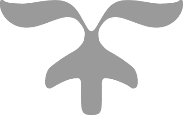 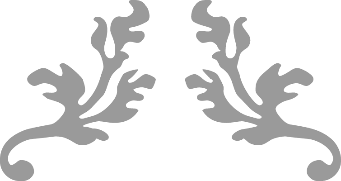 